		1 REGIONALNA BAZA LOGISTYCZNA                                                                                                                                                      dnia 28 kwietnia 2022 roku                                        1RBLog-SZP.2612.35.2022ZATWIERDZAMKOMENDANT        (-) w/z płk Mirosław GIEL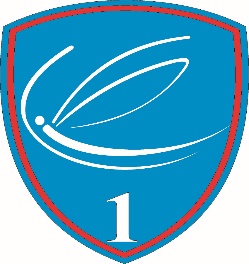 Specyfikacja Warunków Zamówienia (SWZ)w postępowaniu o udzielenie zamówienia publicznego, prowadzonego zgodnie 
z ustawą z dnia 11 września 2019 r. Prawo Zamówień Publicznych 
(t. j. Dz. U. z 2021 r., poz. 1129 ze zm.) dla zamówień klasycznych, których wartość 
jest równa lub przekracza kwotę 130 000 złotychNAZWA POSTĘPOWANIA:Dostawa specjalistycznego sprzętu i urządzeń warsztatowych dla Warsztatów Techniki Morskiej w Gdyni.Ogłoszenie o zamówieniu zamieszczono w Biuletynie Zamówień Publicznych w dniu 28 kwietnia 2022 r.  pod numerem 2022/BZP 00139177/01 z dnia 28.04.2022 r.Numer sprawy  38/2022KWIECIEŃ 2022Rozdział IInformacje ogólneZamawiający:        Skarb Państwa – 1 Regionalna Baza Logistyczna                  78 – 600 Wałcz, ul. Ciasna 7Regon 320927404NIP 7651684463tel. 261 472 424Strona internetowa: www.1rblog.wp.mil.plPoczta elektroniczna: 1rblog.szp@ron.mil.plGodziny Pracy: Pon. – Czw. 7:00 – 15:30, Pt. 7:00 – 13:00Konto bankowe:do wpłaty wadium: NBP o/o Bydgoszcz 76 1010 1078 0083 1213 9120 2000do wpłaty ZNWU:  NBP o/o Bydgoszcz 47 1010 1078 0083 1213 9120 0000Rozdział IITryb udzielenia zamówienia Postępowanie o udzielenie zamówienia publicznego prowadzone jest w trybie podstawowym bez przeprowadzenia negocjacji zgodnie z art. 275 ust. 1 ustawy z dnia 11 września 2019 r. Prawo zamówień publicznych (t. j. Dz. U. z 2021 r., poz. 1129 ze zm.), dalej zwanej Pzp. W zakresie nieuregulowanym niniejszą SWZ mają zastosowanie przepisy ustawy uPzp oraz aktów wykonawczych wydanych na jej podstawie.Rozdział III Opis przedmiotu zamówieniaPrzedmiotem zamówienia jest dostawa specjalistycznego sprzętu i urządzeń warsztatowych dla Warsztatów Techniki Morskiej w Gdyni, według zestawienia asortymentowo – ilościowego zawartego 
w poniższej tabeli oraz w „Formularzu ofertowym” stanowiącym załącznik nr 1 do SWZ, zgodnie 
z szczegółowo określonym „Opisem przedmiotu zamówienia” stanowiącym załącznik nr 5 do SWZ.Zaoferowany towar musi być fabrycznie nowy, I kategorii, nieużywany i wyprodukowany co najmniej 
w roku 2021. Pod pojęciem „fabrycznie nowy” Zamawiający rozumie – wyrób bez śladów używania 
i uszkodzenia, wolny od wad technicznych i prawnych, dopuszczony do obrotu, gatunku I-go, pełnowartościowy, nieregenerowany, nierepredukowany i nierefabrykowany, do którego produkcji zostały wykorzystane wyłącznie elementy/półfabrykaty w 100% nowe, bez śladów poprzedniego używania 
i uszkodzenia, nie wchodzące wcześniej (pierwotnie) w części ani w całości w skład innych wyrobów.Zamawiający wymaga, aby Wykonawca w „Formularzu ofertowym” stanowiącym załącznik 
nr 1 do SWZ w tabeli, w kolumnie nr 3, wskazał pełną nazwę handlową oraz nazwę producenta zaoferowanego przedmiotu zamówienia.Zamawiający informuje, że w przypadku kiedy Wykonawca nie poda w tabeli w kolumnie nr 3, bądź pominie którąś z żądanych przez Zamawiającego informację (tj. nazwę handlową lub nazwę producenta) oferta Wykonawcy zostanie odrzucona na podstawie art. 226 ust. 1 pkt 5) ustawy Pzp. Prawo opcji – dotyczy zadania nr 1 i 5:Zamawiający przewiduje możliwość skorzystania z prawa opcji, zgodnie z art. 441 ust. 1 ustawy Pzp polegającego na możliwości zwiększenia podstawowego zakresu ilościowego przedmiotu zamówienia, określonego co do asortymentu i ilości, w tabeli zawartej w Rozdziale III ust. 1 SWZ, w kolumnie 
nr 3 – „ilość podstawowa”, maksymalnie o ilość wskazaną w kolumnie nr 3 – „ilość w opcji”. O zamiarze skorzystania z prawa opcji Zamawiający powiadomi Wykonawcę najpóźniej do 20 dni od dnia podpisania umowy. Prawo opcji realizowane będzie zgodnie z § 2 oraz § 3 „Projektowanych postanowień umowy” stanowiących załącznik nr 4 do SWZ.Wspólny Słownik Zamówień (CPV):Grupa: Urządzenia warsztatowe 43800000-1Kategoria: Sprężarki gazu 42123100-8Analizatory chemiczne 38434560-9Pneumatyczne narzędzia ręczne 42651000-4Przyrządy badawcze 38296000-6Sprzęt spawalniczy 42662000-4Rozdział IV Opis części zamówieniaZamawiający nie dokonał podziału zamówienia na części, ponieważ przedmiot zamówienia jest jednorodny.Zamawiający natomiast dopuścił możliwość składania ofert częściowych w rozbiciu na sześć niżej wymienionych zadań w ramach niniejszego postępowania :Zadanie nr 1: Dostawa analizatora wilgotności do badania wody w powietrzu sprężonym 
i mieszaninach oddechowych dla nurków wraz z przeprowadzeniem szkolenia.Zadanie nr 2: Dostawa kondycjonera i rurek do desorbera termicznego wraz z przeprowadzeniem szkolenia. Zadanie nr 3: Dostawa spawarki światłowodowej z obcinarką wraz z przeprowadzeniem szkolenia. Zadanie nr 4: Dostawa urządzenia do prób ciśnieniowych zbiorników wraz z przeprowadzeniem szkolenia.Zadanie nr 5: Dostawa przetłaczarki do pracy w warunkach tlenowych wraz z przeprowadzeniem szkolenia. Zadanie nr 6: Dostawa urządzenia do napełniania butli stosowanych w systemach gaśniczych wraz z przeprowadzeniem szkolenia. Wykonawca może złożyć ofertę w odniesieniu do jednej, kilku lub wszystkich części zamówienia 
(art. 91 ust. 1 uPzp) opisanych w Rozdziale III ust. 1 SWZ.Zamawiający nie ogranicza liczby części zamówienia jakie udzieli jednemu Wykonawcy (art. 91 ust. 3 
u Pzp).Rozdział VInformacje dodatkoweZamawiający na podstawie art. 281 ust. 2 uPzp informuje, że:nie dopuszcza składania ofert wariantowych;nie przewiduje możliwości udzielenia zamówień, o których mowa w art. 214 ust. 1 pkt 8 ustawy Pzp;nie przewiduje przeprowadzenia przez Wykonawcę wizji lokalnej lub sprawdzenia przez niego dokumentów niezbędnych do realizacji zamówienia, o których mowa w art. 131 ust. 2 uPzp;nie przewiduje rozliczenia między Zamawiającym a Wykonawcami w walutach obcych (rozliczenia będą prowadzone jedynie w złotych polskich);nie przewiduje zwrotu kosztów udziału w postępowaniu.Rozdział VITermin wykonania zamówienia i miejsce dostawyZamówienie publiczne zostanie wykonane w następującym terminie:Zadanie nr 2, 3, 4 i 6 – do 100 dni od dnia zawarcia umowy;Zadanie nr 1 i 5 – w zakresie zamówienia podstawowego do 100 dni od dnia zawarcia umowy, nie później niż do dnia 30 października 2022 r., a w zakresie zamówienia opcjonalnego do 80 dni 
od dnia zawarcia umowy, nie później niż do dnia 30 października 2022 r.W przypadku, gdy termin na realizację zamówienia zakończyłby się po 30 października 2022 r., to ostatecznym dniem, w którym Wykonawca zobowiązuje się zrealizować zamówienie jest 30 października 2022 r.W przypadku, gdy ostatni dzień realizacji zamówienia przypada na dzień wolny od pracy tj. sobota, niedziela lub dni ustawowo wolne od pracy, to termin realizacji przypada na roboczy dzień poprzedzający dzień realizacji zamówienia.Wykonawca na własny koszt i ryzyko dostarczy przedmiot zamówienia do Odbiorcy – 1 Regionalnej Bazy Logistycznej – Warsztaty Techniki Morskiej, ul. Śmidowicza 48, 81 – 106 Gdynia.Rozdział VIIPodwykonawstwoZgodnie z art. 462 ust. 1 uPzp, Wykonawca może powierzyć wykonanie części zamówienia podwykonawcy. W przypadku, gdy Wykonawca zamierza powierzyć wykonanie części zamówienia podwykonawcy, jest zobowiązany wskazać w ofercie:części zamówienia (zakres), których wykonanie zamierza powierzyć podwykonawcy,nazwy ewentualnych podwykonawców, jeżeli są już znani. Zamawiający nie będzie badał, czy zachodzą wobec podwykonawcy / podwykonawców podstawy wykluczenia określone w Rozdziale VIII ust. 1 SWZ.Powierzenie wykonania części zamówienia podwykonawcom nie zwalnia Wykonawcy 
z odpowiedzialności za należyte wykonanie tego zamówienia. W przypadku, gdy Wykonawca nie wskaże części zamówienia (zakresu), której wykonanie powierzy podwykonawcom Zamawiający uzna, że całość zamówienia Wykonawca wykona samodzielnie. Rozdział VIIIKwalifikacja podmiotowa i przedmiotowa Wykonawców 
Podstawy wykluczenia Wykonawca może zostać wykluczony przez Zamawiającego na każdym etapie postępowania 
o udzielenie zamówienia.O udzielenie zamówienia ubiegać się mogą Wykonawcy, którzy: nie podlegają wykluczeniu na podstawie przepisów art. 108 ust. 1 ustawy Pzp.Na podstawie art. 110 ust. 2 Wykonawca nie podlega wykluczeniu w okolicznościach określonych 
w art. 108 ust. 1 pkt 1, 2 i 5 lub, jeżeli udowodni Zamawiającemu, że spełnił łącznie następujące przesłanki:naprawił lub zobowiązał się do naprawienia szkody wyrządzonej przestępstwem, wykroczeniem lub swoim nieprawidłowym postępowaniem, w tym poprzez zadośćuczynienie pieniężne;wyczerpująco wyjaśnił fakty i okoliczności związane z przestępstwem, wykroczeniem lub swoim nieprawidłowym postępowaniem oraz spowodowanymi przez nie szkodami, aktywnie współpracując odpowiednio z właściwymi organami, w tym organami ścigania, lub zamawiającym;podjął konkretne środki techniczne, organizacyjne i kadrowe, odpowiednie dla zapobiegania dalszym przestępstwom, wykroczeniom lub nieprawidłowemu postępowaniu, w szczególności:zerwał wszelkie powiązania z osobami lub podmiotami odpowiedzialnymi za nieprawidłowe postępowanie wykonawcy,zreorganizował personel,wdrożył system sprawozdawczości i kontroli,utworzył struktury audytu wewnętrznego do monitorowania przestrzegania przepisów, wewnętrznych regulacji lub standardów,wprowadził wewnętrzne regulacje dotyczące odpowiedzialności i odszkodowań za nieprzestrzeganie przepisów, wewnętrznych regulacji lub standardów.Zamawiający ocenia, czy podjęte przez wykonawcę czynności, o których mowa powyżej, są wystarczające do wykazania jego rzetelności, uwzględniając wagę i szczególne okoliczności czynu wykonawcy. Jeżeli podjęte przez wykonawcę czynności, o których mowa powyżej, nie są wystarczające do wykazania jego rzetelności, Zamawiający wyklucza Wykonawcę.nie podlegają wykluczeniu na podstawie przepisów art. 7 ust. 1 ustawy z dnia 13 kwietnia 2022 r. 
o szczególnych rozwiązaniach w zakresie przeciwdziałania wspieraniu agresji na Ukrainę oraz służących ochronie bezpieczeństwa narodowego (Dz. U. z 2022 r., poz. 835).  Zgodnie z art. 7 ust. 1 ustawy z dnia 13 kwietnia 2022 r. o szczególnych rozwiązaniach 
w zakresie przeciwdziałania wspieraniu agresji na Ukrainę oraz służących ochronie bezpieczeństwa narodowego (Dz. U. z 2022 r., poz. 835), z postępowania o udzielenie zamówienia publicznego wyklucza się na okres trwania nw. okoliczności:Wykonawcę wymienionego w wykazach określonych w rozporządzeniu 765/2006 
i rozporządzeniu 269/2014 albo wpisanego na listę na podstawie decyzji w sprawie wpisu na listę rozstrzygającej o zastosowaniu środka, o którym mowa w art. 1 pkt. 3 ustawy z dnia 
13 kwietnia 2022 r. o szczególnych rozwiązaniach w zakresie przeciwdziałania wspieraniu agresji na Ukrainę oraz służących ochronie bezpieczeństwa narodowego (Dz. U. z 2022 r., poz. 835).  Wykonawcę, którego beneficjentem rzeczywistym  w rozumieniu ustawy z dnia 1 marca 
2018 r. o przeciwdziałaniu praniu pieniędzy oraz finansowaniu terroryzmu (Dz. U. z 2022 r. poz. 593 i 655) jest osoba wymieniona w wykazach określonych w rozporządzeniu 765/2006 
i rozporządzeniu 269/2014 albo wpisana na listę na podstawie decyzji w sprawie wpisu na listę rozstrzygającej o zastosowaniu środka, o którym mowa w art. 1 pkt. 3 ustawy z dnia 
13 kwietnia 2022 r. o szczególnych rozwiązaniach w zakresie przeciwdziałania wspieraniu agresji na Ukrainę oraz służących ochronie bezpieczeństwa narodowego (Dz. U. z 2022 r., poz. 835).  Wykonawcę, którego jednostką dominującą w rozumieniu art. 3 ust. 1 pkt 37 ustawy z dnia 
29 września 1994 r. o rachunkowości (Dz.U. z 2021 r. poz. 2017, 2105 i 2106), jest podmiot wymieniony w wykazach określonych w rozporządzeniu 765/2006 i rozporządzeniu 269/2014 albo wpisany na listę lub będący taką jednostką dominującą do dnia 24 lutego 2022 r., o ile został wpisany na listę na podstawie decyzji w sprawie wpisu na listę rozstrzygającej o zastosowaniu środka, 
o którym mowa w art. 1 pkt. 3 ustawy z dnia 13 kwietnia 2022 r. o szczególnych rozwiązaniach 
w zakresie przeciwdziałania wspieraniu agresji na Ukrainę oraz służących ochronie bezpieczeństwa narodowego (Dz. U. z 2022 r., poz. 835).  Przedmiotowe środki dowodowe – składane wraz z ofertą (art. 107 ustawy Pzp).W celu potwierdzenia, że oferowane dostawy będące przedmiotem niniejszego postępowania odpowiadają wymaganiom określonym przez Zamawiającego w SWZ, Zamawiający żąda, aby Wykonawca wykazał 
za pomocą złożonych do oferty przedmiotowych środków dowodowych tj. karty katalogowej lub technicznej lub handlowej – sporządzonej przez producenta zaoferowanego produktu, że oferuje przedmiot zamówienia zgodny z wymaganiami określonymi w „Opisie przedmiotu zamówienia” stanowiącym załącznik nr 5 do SWZ. Jeżeli przedmiotowy środek dowodowy, o którym mowa powyżej został sporządzony przez producenta w języku obcym, należy złożyć go wraz z tłumaczeniem na język polski.W przypadku Wykonawców wspólnie ubiegających się o udzielenie zamówienia wymaga się, 
aby żaden z Wykonawców wspólnie ubiegających się o udzielenie zamówienia nie podlegał wykluczeniu na podstawie art. 108 ust. 1 uPzp oraz art. 7 ust. 1 ustawy z dnia 13 kwietnia 2022 r. 
o szczególnych rozwiązaniach w zakresie przeciwdziałania wspieraniu agresji na Ukrainę oraz służących ochronie bezpieczeństwa narodowego (Dz. U. z 2022 r., poz. 835).Rozdział IXWykaz dokumentów potwierdzających brak postaw wykluczeniaW celu potwierdzenia braku podstaw wykluczenia Wykonawcy z udziału w postępowaniu 
o udzielenie zamówienia publicznego:w okolicznościach, o których mowa w 108 ust. 1 uPzp, Zamawiający żąda, aby Wykonawca dołączył do oferty aktualne na dzień składania ofert „Oświadczenie o niepodleganiu wykluczeniu 
z udziału w postępowaniu”, o którym mowa w art. 125 ust. 1 uPzp wg. załącznika nr 2 do SWZ.Oświadczenie to, składa się, pod rygorem nieważności, w formie elektronicznej opatrzonej kwalifikowanym podpisem elektronicznym lub w postaci elektronicznej opatrzonej podpisem zaufanym lub podpisem osobistym.w zakresie art. 7 ust. 1 ustawy z dnia 13 kwietnia 2022 r. o szczególnych rozwiązaniach w zakresie przeciwdziałania wspieraniu agresji na Ukrainę oraz służących ochronie bezpieczeństwa narodowego (Dz. U. z 2022 r., poz. 835), Zamawiający żąda przedłożenia wraz z ofertą  „Oświadczenia 
o niepodleganiu/podleganiu wykluczeniu w zakresie”, o którym mowa w art. 7 ust. 1 tej ustawy 
wg załącznika nr 3 do SWZ.Oświadczenie to składa się w formie elektronicznej, opatrzonej kwalifikowanym podpisem elektronicznym lub w postaci elektronicznej opatrzonej podpisem zaufanym lub podpisem osobistym.Przedmiotowe środki dowodowe – składane wraz z ofertą (art. 107 ustawy Pzp): W celu potwierdzenia, że oferowane dostawy będące przedmiotem niniejszego postępowania odpowiadają wymaganiom określonym przez Zamawiającego w SWZ, Zamawiający żąda, aby Wykonawca złożył do oferty kartę katalogową lub techniczną lub handlową sporządzoną przez producenta zaoferowanego produktu potwierdzającą, że oferowany przedmiot zamówienia jest zgodny wymaganiami określonymi w „Opisie przedmiotu zamówienia” stanowiącym załącznik nr 5 do niniejszej SWZ. 
Jeżeli przedmiotowy środek dowodowy, o którym mowa powyżej został sporządzony przez producenta w języku obcym, należy złożyć go wraz z tłumaczeniem na język polski.Jeżeli Wykonawca nie złoży przedmiotowych środków dowodowych lub złożone przedmiotowe środki dowodowe będą niekompletne, Zamawiający zgodnie z art. 107 ust. 2 wezwie Wykonawcę do ich złożenia lub uzupełnienia w wyznaczonym przez siebie terminie. Wykonawca składa umocowanie do działania w cudzym imieniu (pełnomocnictwo) w oryginale lub notarialnie potwierdzonej kopi – jeżeli Wykonawca upoważnił osoby trzecie do reprezentowania 
go w postępowaniu. W pełnomocnictwie należy ściśle określić zakres umocowania. Wykonawcy wspólnie ubiegający się o udzielnie zamówienia (np. konsorcja, spółki cywilne lub inna forma prawna):W przypadku Wykonawców wspólnie ubiegających się o udzielnie zamówienia, żaden 
z Wykonawców nie może podlegać wykluczeniu w okolicznościach, o których mowa w Rozdziale VIII SWZ. Wykonawcy ustanawiają pełnomocnika do reprezentowania ich w postępowaniu 
o udzielenie zamówienia publicznego.Dokumenty składane przez Wykonawców wspólnie ubiegających się o udzielnie zamówienia, w tym oświadczenia muszą być podpisane przez wyznaczonego pełnomocnika lub osobę upoważnioną do reprezentowania danego podmiotu. W toku postępowania, wszelka korespondencja ze strony Zamawiającego, kierowana będzie do pełnomocnika, o którym mowa powyżej.Każda z firm wspólnie składających ofertę, złoży oddzielnie dla każdej z nich:oświadczenie o niepodleganiu wykluczeniu z udziału w postępowaniu, o którym mowa 
w ust. 1 lit. a), stanowiące załącznik nr 2 do SWZ;oświadczenie o niepodleganiu wykluczeniu z art. 7 ust. 1 ustawy z dnia 13 kwietnia 2022 r. 
o szczególnych rozwiązaniach w zakresie przeciwdziałania wspieraniu agresji na Ukrainę oraz służących ochronie bezpieczeństwa (Dz. U. z 2022 r., poz. 835), o którym mowa 
ust. 1 lit. b), stanowiące załącznik nr 3 do SWZ.Ponadto, przynajmniej jedna z firm wspólnie ubiegających się o udzielenie zamówienia winna jest przedstawić oświadczenie i dokumenty wymienione w Rozdziale IX ust. 2Wykonawcy wspólnie ubiegający się o zamówienie publiczne zobowiązani są przedłożyć również:pełnomocnictwo, do reprezentowania Wykonawców składających ofertę wspólnie w postępowaniu 
o udzielenie zamówienia publicznego albo reprezentowania w postępowaniu i zawarcia umowy 
w sprawie zamówienia publicznego (w pełnomocnictwie należy skonkretyzować postępowanie 
o udzielenie zamówienia publicznego, z podaniem numeru sprawy i przedmiotu zamówienia);kopię umowy regulującej współpracę Wykonawców składających ofertę wspólnie przed zawarciem umowy w sprawie zamówienia publicznego (potwierdzona za zgodność z oryginałem przez Wykonawcę – pełnomocnika).Forma złożenia podmiotowych i przedmiotowych środków dowodowych i innych dokumentów:Podmiotowe środki dowodowe, w tym oświadczenie o którym mowa art. 117 ust. 4 uPzp, oraz zobowiązanie podmiotu udostępniającego zasoby, przedmiotowe środki dowodowe, wystawione przez Wykonawcę, Wykonawcę wspólnie ubiegającego się o udzielenie zamówienia, podmiot udostępniający zasoby, oraz pełnomocnictwo przekazuje się w postaci elektronicznej i opatruje się kwalifikowanym podpisem elektronicznym, podpisem zaufanym lub podpisem osobistym.W przypadku gdy podmiotowe środki dowodowe, w tym oświadczenie o którym mowa art. 117 ust. 4 uPzp oraz zobowiązanie podmiotu udostępniającego zasoby, przedmiotowe środki dowodowe, wystawione przez Wykonawcę, Wykonawcę wspólnie ubiegającego się o udzielenie zamówienia, podmiot udostępniający zasoby lub pełnomocnictwo, zostały sporządzone jako dokument w postaci papierowej i opatrzone własnoręcznym podpisem, przekazuje się cyfrowe odwzorowanie* tego dokumentu opatrzone kwalifikowanym podpisem elektronicznym, podpisem zaufanym lub podpisem osobistym poświadczającym zgodność cyfrowego odwzorowania z dokumentem w postaci papierowej.Poświadczenia zgodności cyfrowego odwzorowania z dokumentem w postaci papierowej, o którym mowa w ust. 5 pkt 2) niniejszego Rozdziału, dokonuje w przypadku:podmiotowych środków dowodowych – odpowiednio Wykonawca, Wykonawca wspólnie ubiegający się o udzielenie zamówienia, podmiot udostępniający zasoby, w zakresie podmiotowych środków dowodowych, które każdego z nich dotyczą,przedmiotowych środków dowodowych oraz oświadczenia o którym mowa art. 117 ust. 4 uPzp lub zobowiązania podmiotu udostępniającego zasoby – odpowiednio Wykonawca lub Wykonawca wspólnie ubiegający się o udzielenie zamówienia, pełnomocnictwa – mocodawca.Poświadczenia zgodności cyfrowego odwzorowania z dokumentem w postaci papierowej, o którym mowa w ust. 5 pkt 2) niniejszego Rozdziału, może dokonać również notariusz.*cyfrowe odwzorowanie – należy przez to rozumieć dokument elektroniczny będący kopią elektroniczną treści zapisanej w postaci papierowej, umożliwiający zapoznanie się z treścią i jej zrozumienie, bez konieczności bezpośredniego dostępu do oryginału. W przypadku gdy podmiotowe środki dowodowe, przedmiotowe środki dowodowe, inne dokumenty, odpowiednio wykonawcy, wykonawców wspólnie ubiegających się o udzielenie zamówienia publicznego, podmiotu udostępniającego zasoby na zasadach określonych w art. 118 ustawy Pzp, zostały wystawione przez upoważnione podmioty inne niż Wykonawca, Wykonawca wspólnie ubiegający się o udzielenie zamówienia, podmiot udostępniający zasoby, jako dokument elektroniczny, przekazuje się ten dokument. W przypadku gdy podmiotowe środki dowodowe, przedmiotowe środki dowodowe, inne dokumenty,  zostały wystawione przez upoważnione podmioty inne niż Wykonawca, Wykonawca wspólnie ubiegający się o udzielenie zamówienia, podmiot udostępniający zasoby, jako dokument w postaci papierowej, przekazuje się cyfrowe odwzorowanie* tego dokumentu opatrzone kwalifikowanym podpisem elektronicznym, podpisem zaufanym lub podpisem osobistym, poświadczające zgodność cyfrowego odwzorowania z dokumentem w postaci papierowej.  Poświadczenia zgodności cyfrowego odwzorowania z dokumentem w postaci papierowej, o którym mowa w ust. 5 pkt 5) niniejszego Rozdziału, dokonuje w przypadku:podmiotowych środków dowodowych – odpowiednio Wykonawca, Wykonawca wspólnie ubiegający się o udzielenie zamówienia, podmiot udostępniający zasoby, w zakresie podmiotowych środków dowodowych lub dokumentów potwierdzających umocowanie do reprezentowania, które każdego z nich dotyczą,przedmiotowych środków dowodowych – odpowiednio Wykonawca lub Wykonawca wspólnie ubiegający się o udzielenie zamówienia, innych dokumentów – odpowiednio Wykonawca lub Wykonawca wspólnie ubiegający się 
o udzielenie zamówienia, w zakresie dokumentów, które każdego z nich dotyczą.Poświadczenia zgodności cyfrowego odwzorowania z dokumentem w postaci papierowej, o którym mowa w ust. 5 pkt 5) niniejszego Rozdziału, może dokonać również notariusz.*cyfrowe odwzorowanie – należy przez to rozumieć dokument elektroniczny będący kopią elektroniczną treści zapisanej w postaci papierowej, umożliwiający zapoznanie się z treścią i jej zrozumienie, bez konieczności bezpośredniego dostępu do oryginału. Podmiotowe środki dowodowe, przedmiotowe środki dowodowe oraz inne dokumenty lub oświadczenia, sporządzone w języku obcym przekazuje się wraz z tłumaczeniem na język polski.Rozdział X  Informacje o sposobie porozumiewania się Zamawiającego z WykonawcamiOsoby upoważnione do kontaktów z Wykonawcami:w sprawach merytorycznych: – por. mar. Paweł Ziółkowski, tel. 261 47 26 32, w sprawach proceduralnych – Agnieszka Januzik, tel. 261 47 25 17.W postępowaniu o udzielenie zamówienia publicznego komunikacja Zamawiającego z Wykonawcami odbywa się wyłącznie za pośrednictwem platformy zakupowej:  https://platformazakupowa.pl/pn/1rblog. W związku z powyższym, Zamawiający nie będzie udzielał odpowiedzi na pytania do SWZ lub rozpatrywał wniosków dotyczących czynności podejmowanych w postępowaniu w przypadku, gdy Wykonawca złoży wniosek w inny sposób niż za pośrednictwem platformy zakupowej (np. adres e-mail).We wszelkiej korespondencji (pismach) przesyłanej za pośrednictwem platformy zakupowej należy posługiwać się nazwą i numerem postępowania. W przypadku Wykonawców wspólnie ubiegających się o udzielnie zamówienia wszelka korespondencja ze strony Zamawiającego, kierowana będzie do ustanowionego pełnomocnika.W sytuacjach awaryjnych np. w przypadku braku działania platformy zakupowej Zamawiającego, Zamawiający może również komunikować się z Wykonawcami za pomocą poczty elektronicznej wskazanej w Rozdziale I SWZ (informując telefonicznie o tym fakcie osobę prowadzącą niniejsze postępowanie).Wyjaśnienia i zmiany treści SWZ oraz wszelkie informacje dotyczące przedmiotowego postępowania zamieszczane będą wyłącznie za pośrednictwem platformy zakupowej. Zamawiający zaleca śledzenie wyżej wskazanej strony internetowej w celu uzyskania aktualnych informacji dotyczących przedmiotowego postępowania.Wszelkie instrukcje korzystania z platformy zakupowej dotyczące w szczególności logowania, składania wniosków o wyjaśnienie treści SWZ, składania ofert oraz innych czynności podejmowanych 
w niniejszym postępowaniu przy użyciu platformy są dostępne pod adresem:      https://platformazakupowa.pl/strona/45-instrukcjeZamawiający w zakresie pytań technicznych związanych z działaniem systemu prosi o kontakt z Centrum Wsparcia Klienta platformazakupowa.pl pod numer telefonu: 22 101 02 02 oraz adres e-mail:    cwk@platformazakupowa.plWykonawca przystępując do niniejszego postępowania o udzielenie zamówienia publicznego, akceptuje warunki korzystania z platformy zakupowej, określone w Regulaminie zamieszczonym na stronie internetowej pod adresem https://platformazakupowa.pl/strona/1-regulamin w zakładce „Regulamin” oraz uznaje go za wiążący.Rozdział XIWymagania dotyczące wadium Zamawiający  nie żąda wniesienia wadium w niniejszym postępowaniu.Rozdział XIITermin związania ofertą Wykonawca jest związany ofertą od dnia upływu terminu składania ofert do dnia 9 czerwca 2022 r.W przypadku, gdy wybór najkorzystniejszej oferty nie nastąpi przed upływem terminu związania ofertą określonego w ust. 1, Zamawiający przed upływem terminu związania ofertą zwróci się jednokrotnie do Wykonawców o wyrażenie zgody na przedłużenie tego terminu o wskazywany przez niego okres, nie dłuższy niż 30 dni.Przedłużenie terminu związania ofertą, o którym mowa w ust. 2 wymaga złożenia przez Wykonawcę pisemnego oświadczenia o wyrażeniu zgody na przedłużenie terminu związania ofertą.Jeżeli Wykonawca nie wyrazi pisemnej zgody na przedłużenie terminu związania ofertą, Zamawiający na podstawie art. 226 ust. 1 pkt 12) uPzp odrzuci jego ofertę.Rozdział XIII  Opis sposobu przygotowania ofert Wykonawca może złożyć tylko jedną ofertę.Treść oferty musi odpowiadać treści niniejszej Specyfikacji Warunków Zamówienia. Oferta winna być podpisana przez osobę (osoby) uprawnione do składania oświadczeń woli ze skutkiem zaciągania zobowiązań w imieniu Wykonawcy. Cenę oferty należy podać zgodnie z „Formularzem ofertowym” stanowiącym załącznik nr 1 do SWZ.Wykonawca składa ofertę wraz z załącznikami w języku polskim za pośrednictwem platformy zakupowej pod adresem https://platformazakupowa.pl/pn/1rblogZaleca się zaplanowanie złożenia oferty w wyprzedzeniem minimum 24h, aby zdążyć w terminie przewidzianym na jej złożenie w przypadku np. awarii platformy zakupowej, awarii Internetu lub problemów technicznych.W postępowaniu o udzielenie zamówienia ofertę składa się, pod rygorem nieważności, w formie elektronicznej opatrzonej kwalifikowanym podpisem elektronicznym lub postaci elektronicznej opatrzonej podpisem zaufanym lub podpisem osobistym. Podpis kwalifikowany, zaufany lub osobisty Wykonawca składa bezpośrednio na dokumencie lub na pliku dokumentów zawierającym skompresowane dokumenty.  Zamawiający nadmienia, iż złożenie podpisu na platformie na etapie podsumowania ma charakter nieobowiązkowy i nie stanowi podpisania oferty.Wszelkie instrukcje korzystania z platformy zakupowej dotyczące w szczególności składania ofert przy użyciu platformy są dostępne pod adresem: https://platformazakupowa.pl/strona/45-instrukcje.Formaty plików wykorzystanych przez Wykonawców powinny być zgodne z §18 Rozporządzenia Rady Ministrów z dnia 12 kwietnia  2012 r. w sprawie Krajowych Ram Interoperacyjności, minimalnych wymagań dla rejestrów publicznych i wymiany informacji w postaci elektronicznej oraz minimalnych wymagań dla systemów teleinformatycznych.Zamawiający rekomenduje wykorzystanie formatów: doc, .docx, pdf.Dokumenty składane przez Wykonawców do upływu terminu składania ofert:„Formularz ofertowy” – według wzoru określonego załącznikiem nr 1 do SWZ,Oświadczenie Wykonawcy, dotyczące braku podstaw wykluczenia, o którym mowa w Rozdziale IX pkt I  lit. a) SWZ – załącznik nr 2 do SWZ,Oświadczenie Wykonawcy, dotyczące braku podstaw wykluczenia, o którym mowa 
w Rozdziale IX pkt. 1 lit. b) SWZ – załącznik nr 2 do SWZ,przedmiotowe środki dowodowe, o których mowa w Rozdziale IX pkt. 3 SWZ,pełnomocnictwo, o którym mowa w Rozdziale IX  pkt 6 lit. a) SWZ  – dotyczy Wykonawców wspólnie ubiegających się o udzielenie zamówienia,pełnomocnictwo lub inny dokument potwierdzający umocowanie do działania w imieniu Wykonawcy – jeżeli oferta i składające się na nią dokumenty zostały podpisane przez osobę (y) niewymienioną (e) 
w dokumencie rejestracyjnym (ewidencyjnym) Wykonawcy.Tajemnica przedsiębiorstwa:Wszelkie informacje stanowiące tajemnicę przedsiębiorstwa w rozumieniu ustawy z dnia 16 kwietnia 
1993 r. o zwalczaniu nieuczciwej konkurencji, które Wykonawca zastrzeże jako tajemnicę przedsiębiorstwa, powinny zostać załączone w osobnym pliku, w miejscu w kroku 1 składania oferty przeznaczonym na zamieszczenie tajemnicy przedsiębiorstwa.Wykonawca przekazując informacje stanowiące tajemnicę przedsiębiorstwa jest zobowiązany do wykazania spełnienia przesłanek określonych art. 11 ust. 2 ustawy o zwalczaniu nieuczciwej konkurencji z dnia 16 kwietnia 1993 r. Zgodnie z tym przepisem, przez tajemnicę przedsiębiorstwa rozumie się informacje techniczne, technologiczne, organizacyjne przedsiębiorstwa lub inne informacje posiadające wartość gospodarczą, które jako całość lub w szczególnym zestawieniu i zbiorze ich elementów nie są powszechnie znane osobom zwykle zajmującym się tym rodzajem informacji albo nie są łatwo dostępne dla takich osób, 
o ile uprawniony do korzystania z informacji lub rozporządzania nimi podjął, przy zachowaniu należytej staranności, działania w celu utrzymania ich w poufności. Zastrzeżenie „Tajemnica przedsiębiorstwa” Zamawiający uzna za skuteczne wyłącznie w sytuacji jeżeli Wykonawca, wraz z przekazaniem takich informacji, zastrzeże, że nie mogą być one udostępniane oraz wykaże zgodnie z ust. 10 pkt 2), że zastrzeżone informacje stanowią tajemnicę przedsiębiorstwa. Wykonawca nie może zastrzec informacji, o których mowa w art. 222 ust. 5. Poprzez „wykazanie” należy rozumieć nie tylko złożenie oświadczenia, że zastrzeżone informacje stanowią tajemnicę przedsiębiorstwa, ale również przedstawienie stosownych dowodów na jego potwierdzenie.Rozdział XIVZmiana i wycofanie ofertyWykonawca może przed upływem terminu do składania ofert zmienić lub wycofać ofertę za pośrednictwem platformy zakupowej Zamawiającego. Zmiany oferty można dokonać poprzez wycofanie wcześniej złożonej oferty i złożenie nowej. Sposób dokonywania zmiany lub wycofania oferty zamieszczono
w instrukcji zamieszczonej na stronie internetowej pod adresem: https://platformazakupowa.pl/strona/45-instrukcjeWykonawca po upływie terminu do składania ofert nie może skutecznie dokonać zmiany ani wycofać złożonej oferty.Rozdział XV  Miejsce oraz termin składania i otwarcia ofertOferty wraz z załącznikami należy złożyć za pośrednictwem platformy zakupowej Zamawiającego: https://platformazakupowa.pl/pn/1rblog  do dnia 11 maja 2022 r., do godziny 09:00. Otwarcie ofert nastąpi w dniu 11 maja 2022 r., o godzinie 09:30.Sesja otwarcia ofert nie ma charakteru jawnego z udziałem Wykonawców oraz nie będzie transmitowana 
za pośrednictwem elektronicznych narzędzi.Zamawiający zgodnie z art. 222 ust. 4 uPzp, najpóźniej przed otwarciem ofert, udostępni na stronie internetowej prowadzonego postępowania (platformie zakupowej) informację o kwocie, jaką zamierza przeznaczyć na sfinansowanie zamówienia.Zgodnie z art. 222 ust. 5 uPzp, niezwłocznie po otwarciu ofert Zamawiający zamieści na stronie internetowej prowadzonego postępowania (platformie zakupowej) informacje dotyczące:nazwach albo imionach i nazwiskach oraz siedzibach lub miejscach prowadzonej działalności gospodarczej albo miejscach zamieszkania Wykonawców, których oferty zostały otwarte;cenach lub kosztach zawartych w ofertach.W przypadku wystąpienia awarii systemu teleinformatycznego, która spowoduje brak możliwości otwarcia ofert w terminie określonym przez Zamawiającego, otwarcie ofert nastąpi niezwłocznie po usunięciu awarii.Zgodnie z art. 74 ust. 1 protokół postępowania jest jawny i udostępniany na wniosek. Załączniki 
do protokołu postępowania udostępnia się po dokonaniu wyboru najkorzystniejszej oferty albo unieważnieniu postępowania, z tym że oferty wraz z załącznikami udostępnia się niezwłocznie po otwarciu ofert, nie później jednak niż w terminie 3 dni od dnia otwarcia ofert.Zamawiający udostępnia protokół lub załączniki do protokołu niezwłocznie wysyłając je za pośrednictwem platformy zakupowej, a w przypadku, gdy przesłanie byłoby utrudnione lub niemożliwe udostępnienia 
w miejscu przez siebie wyznaczonym – określając termin i czas udostępnienia.Zamawiający udostępni protokół postępowania lub załączniki do protokołu na wniosek Wykonawcy 
w sposób przewidziany w rozporządzeniu Ministra Rozwoju, z dnia 18 grudnia 2020 r., w sprawie protokołów postępowania oraz dokumentacji postępowania o udzielenie zamówienia publicznego 
(Dz. U. z 2020, poz. 2434), w siedzibie Zamawiającego.W sytuacji, gdy osoba posiadająca inne niż polskie obywatelstwo będzie planowała wejść na teren 
1 Regionalnej Bazy Logistycznej, zobowiązana jest na minimum 14 dni przed planowanym wejściem złożyć wniosek do Komendanta 1 Regionalnej Bazy Logistycznej z poniższymi danymi:Termin wizyty;Miejsce wizyty;Cel wizyty;Skład delegacji;Państwo, instytucja delegująca;Nazwa komórek (jednostek) organizacyjnych resortu obrony narodowej, w których będzie przebywała delegacja zagraniczna;Dane osoby (osób) towarzyszącej (towarzyszących);Uprawnienia jeżeli wykonanie zamówienia wiąże się z dostępem do informacji niejawnych;Dane wymienione powyżej niezbędne są do uzyskania jednorazowego pozwolenia do wejścia na teren 
1 Regionalnej Bazy Logistycznej.Rozdział XVIOpis sposobu obliczenia cenyW cenie oferty należy uwzględnić wszystkie koszty i składniki, niezbędne do wykonania przedmiotu zamówienia  w  tym podatek VAT, oraz podatek akcyzowy, jeżeli na podstawie odrębnych przepisów sprzedaż towaru podlega obciążeniu podatkiem od towarów i usług oraz podatkiem akcyzowym.Cena oferty to cena brutto (z naliczonym podatkiem VAT, jeżeli ustawa taki podatek przewiduje).Cena jednostkowa towaru to cena ustalona za jednostkę określonego towaru, którego ilość lub liczba jest wyrażona w jednostkach miar, w rozumieniu przepisów o miarach.Cena jednostkowa netto towaru to cena ustalona za jednostkę miary towaru (j. m.), określoną przez Zamawiającego w „Formularzu ofertowym” stanowiącym załącznik nr 1 do SWZ, zgodnie z przepisami 
o miarach (bez kwoty podatku VAT).Wykonawca oblicza cenę oferty w następujący sposób:ilość towaru x cena jednostkowa netto = wartość netto,(cena jednostkowa netto x % VAT) + cena jednostkowa netto = cena jednostkowa brutto,wartość netto  +  % VAT = wartość brutto.Cena ogółem netto to cena ustalona poprzez zsumowanie kolumny wartości netto. Cena ta powinna być wyrażona liczbowo i słownie.Cena ogółem brutto to cena ustalona poprzez zsumowanie kolumny wartości brutto. Stanowi ona podstawę oceny oferty. Cena ta powinna być wyrażona liczbowo i słownie.Cena całkowita oferty musi obejmować w kalkulacji wszystkie koszty i składniki, niezbędne do wykonania przedmiotu zamówienia.Cenę należy wyrazić w złotych polskich 1 zł = 100 groszy.Przy wyliczaniu wartości cen poszczególnych elementów należy ograniczyć się do dwóch miejsc 
po przecinku na każdym etapie wyliczenia ceny, stosując ogólnie przyjęte zasady zaokrągleń.Kwoty wskazane w ofercie zaokrągla się do pełnych groszy, przy czym końcówki poniżej 0,5 grosza pomija, a końcówki 0,5 grosza i wyższe zaokrągla do 1 grosza.Zgodnie z art. 225 ust. 1 uPzp jeżeli złożono ofertę, której wybór prowadziłby do powstania 
u Zamawiającego obowiązku zgodnie z ustawą z dnia 11 marca 2004 r. o podatku od towarów i usług, dla celów zastosowania kryterium ceny lub kosztu zamawiający dolicza do przedstawionej w tej ofercie ceny kwotę podatku od towarów i usług, którą miałby obowiązek rozliczyć.Wykonawca, składając ofertę, informuje Zamawiającego, czy wybór oferty będzie prowadzić do powstania u Zamawiającego obowiązku podatkowego, wskazując nazwę (rodzaj) towaru lub usługi, których dostawa lub świadczenie będzie prowadzić do jego powstania, oraz wskazując ich wartość bez kwoty podatku i stawkę podatku, która będzie miała zastosowanie. Rozdział XVIIOpis kryteriów, którymi zamawiający będzie się kierował przy wyborze ofertywraz z podaniem znaczenia tych kryteriów oraz sposobu oceny ofertNajkorzystniejszą ofertą będzie oferta, która przedstawia najkorzystniejszy bilans ceny i innych kryteriów odnoszących się do przedmiotu zamówienia publicznego.Kryterium oceny ofert i jego znaczenie oraz opis sposobu oceny ofert:Jako kryterium wyboru oferty najkorzystniejszej przyjmuje się najkorzystniejszy bilans punktów w oparciu o następujące kryteria:„Cena” – 60 %Z tytułu niniejszego kryterium maksymalna ilość punktów wynosi 60.„Okres gwarancji”- 40 %Wykonawca, który zaoferuje okres gwarancji 36 miesięcy uzyska 40 pkt.Wykonawca, który zaoferuje okres gwarancji 24 miesiące uzyska 0 pkt.Z tytułu niniejszego kryterium maksymalna ilość punktów wynosi 40. Minimalny okres gwarancji wynosi 24 miesiące, jeżeli Wykonawca nie poda w „Formularzu ofertowym” stanowiącym załącznik nr 1 do SWZ „okresu gwarancji” Zamawiający uzna, że zaoferowano „okres gwarancji” wynoszący 24 miesiące.O wyborze najkorzystniejszej oferty decyduje najwyższa suma punktów uzyskanych przez ofertę:WAGA OFERTY = CENA + OKRES GWARANCJIZamawiający będzie rozpatrywał oferty za każdą część (zadanie) z osobna.Jeżeli nie można wybrać najkorzystniejszej oferty z uwagi na to, że dwie lub więcej ofert przedstawia taki sam bilans ceny lub kosztu i innych kryteriów oceny ofert, Zamawiający spośród tych ofert wybiera ofertę z najniższą ceną lub najniższym kosztem, a jeżeli zostały złożone oferty o takiej samej cenie lub koszcie, Zamawiający wzywa Wykonawców, którzy złożyli te oferty, do złożenia w terminie określonym przez Zamawiającego ofert dodatkowych.Rozdział XVIII  Informacje o formalnościach, jakie powinny zostać dopełnione po wyborze oferty w celu zawarcia umowy w sprawie zamówienia publicznegoZamawiający zgodnie z art. 253 ust. 1 uPzp niezwłocznie po wyborze najkorzystniejszej oferty, informuje równocześnie Wykonawców, którzy złożyli oferty, o:1) wyborze najkorzystniejszej oferty, podając nazwę albo imię i nazwisko, siedzibę albo miejsce zamieszkania, jeżeli jest miejscem wykonywania działalności wykonawcy, którego ofertę wybrano, oraz nazwy albo imiona i nazwiska, siedziby albo miejsca zamieszkania, jeżeli są miejscami wykonywania działalności wykonawców, którzy złożyli oferty, a także punktację przyznaną ofertom w każdym kryterium oceny ofert i łączną punktację,2) wykonawcach, których oferty zostały odrzucone – podając uzasadnienie faktyczne i prawne.Niezwłocznie po wyborze najkorzystniejszej oferty Zamawiający zamieszcza informację, o których mowa w ust. 1 pkt 1, na stronie internetowej prowadzonego postępowania – platformie zakupowej.Wykonawca, którego oferta zostanie wybrana zobowiązany będzie do wniesienia przed podpisaniem umowy zabezpieczenia należytego wykonania umowy. Zgodnie z art. 263 uPzp, w przypadku, gdy Wykonawca, którego oferta została wybrana jako najkorzystniejsza, uchyla się od zawarcia umowy w sprawie zamówienia publicznego lub nie wnosi wymaganego zabezpieczenia należytego wykonania umowy, Zamawiający może dokonać ponownego badania i oceny ofert spośród ofert pozostałych w postępowaniu Wykonawców oraz wybrać najkorzystniejszą ofertę albo unieważnić postępowanie.Rozdział XIX  Wymagania dotyczące zabezpieczenia należytego wykonania umowyZamawiający żąda od Wykonawcy zabezpieczenia należytego wykonania umowy, zwanego dalej zabezpieczeniem, w wysokości 5% ceny całkowitej podanej w ofercie. Zabezpieczenie można będzie wnieść według wyboru Wykonawcy w jednej lub w kilku następujących formach:pieniądzu,poręczeniach bankowych lub poręczeniach spółdzielczej kasy oszczędnościowo-kredytowej, z tym, 
że zobowiązanie kasy jest zawsze zobowiązaniem pieniężnym,gwarancjach bankowych,gwarancjach ubezpieczeniowych,poręczeniach udzielanych przez podmioty, o których mowa w art. 6b ust. 5 pkt 2 ustawy z dnia 
9 listopada 2000 r. o utworzeniu Polskiej Agencji Rozwoju Przedsiębiorczości.Zabezpieczenie wnoszone w pieniądzu Wykonawca wpłaca przelewem na rachunek bankowy wskazany przez Zamawiającego w Rozdziale I ust 1.Z treści ZNWU w formie niepieniężnej winno wynikać nieodwołalne i bezwarunkowe, na każde pisemne żądanie zgłoszone przez Zamawiającego w terminie obowiązywania ZNWU – zobowiązanie gwaranta (poręczyciela) do wypłaty Zamawiającemu pełnej kwoty zabezpieczenia należytego wykonania umowy, 
z uwzględnieniem zapisów wynikających z ust. 6 niniejszego rozdziału. Wykonawca winien uzyskać akceptację Zamawiającego co do poprawności wniesienia ZNWU w formie niepieniężnej (np. przesłanie projektu dokumentu na platformie zakupowej wskazując nr sprawy, w której zabezpieczenie zostanie ustanowione).Zamawiający zwróci zabezpieczenie należytego wykonania umowy w terminie 30 dni od dnia wykonania zamówienia i uznania przez Zamawiającego za należycie wykonane (z zastrzeżeniem ust 8). Zamawiający zwróci zabezpieczenie wniesione w pieniądzu z odsetkami wynikającymi z umowy rachunku bankowego, na którym było ono przechowywane, pomniejszone o koszt prowadzenia tego rachunku oraz prowizji bankowej za przelew pieniędzy na rachunek bankowy Wykonawcy.Zamawiający może pozostawić na zabezpieczenie roszczeń z tytułu rękojmi za wady lub gwarancji kwotę w wysokości nie przekraczającej 30 % zabezpieczenia. Kwota, o której mowa zostanie zwrócona 
nie później niż w 15 dniu po upływie okresu rękojmi za wady lub gwarancji.W przypadku zabezpieczenia udzielonego w innej formie niż pieniężna Wykonawca w okresie rękojmi na zaspokojenie ewentualnych roszczeń z tytułu rękojmi za wady lub gwarancji Zamawiającego, umożliwi mu (nieodwołalnie, bezwarunkowo, na jego żądanie) uruchomienie 30% wartości sumy zabezpieczenia. Stosowny zapis winien być zamieszczony w dokumencie ZNWU.Zabezpieczenie należytego wykonania umowy należy wnieść na okres jej obowiązywania co najmniej 
od dnia zawarcia umowy do 30 dni od dnia wykonania zamówienia i uznania przez Zamawiającego za należycie wykonane (uwzględniając okres jej owiązywania), z zastrzeżeniem zabezpieczenia na czas rękojmi – 2 lata.Wykonawca dostarczy Zamawiającemu, najpóźniej w dniu podpisania umowy, dokument stanowiący dowód udzielenia zabezpieczenia należytego wykonania umowy. W przypadku wniesienia zabezpieczenia w pieniądzu decyduje data wpływu środków na rachunek bankowy Zamawiającego. Zabezpieczenie 
w formach niepieniężnych, musi uwzględniać treść ust. 3 i 7 niniejszego Rozdziału.Rozdział XX Istotne dla stron postanowienia, które zostaną wprowadzone do treści zawieranej umowy„Projektowane postanowienia umowy” – załącznik nr 4 do niniejszej SWZ.Rozdział XXIPouczenie o środkach ochrony prawnej przysługujących wykonawcy w toku postępowania o udzielenie zamówieniaWykonawcom, a także innemu podmiotowi, jeżeli ma lub miał interes w uzyskaniu danego zamówienia oraz poniósł lub może ponieść szkodę w wyniku naruszenia przez Zamawiającego przepisów ustawy, przysługują środki ochrony prawnej określone w Dziale IX w/w ustawy Pzp.Odwołanie wnosi się:a) 5 dni od dnia przekazania informacji o czynności zamawiającego stanowiącej podstawę jego wniesienia, jeżeli informacja została przekazana przy użyciu środków komunikacji elektronicznej,b) 10 dni od dnia przekazania informacji o czynności zamawiającego stanowiącej podstawę jego wniesienia, jeżeli informacja została przekazana w sposób inny niż określony w lit. a.Odwołanie wobec treści ogłoszenia wszczynającego postępowanie o udzielenie zamówienia lub wobec treści dokumentów zamówienia wnosi się w terminie 5 dni od dnia zamieszczenia ogłoszenia 
w Biuletynie Zamówień Publicznych lub dokumentów zamówienia na stronie internetowej (platformie zakupowej).Odwołanie w przypadkach innych niż określone w ust. 3 i 4 wnosi się w terminie 5 dni od dnia, 
w którym powzięto lub przy zachowaniu należytej staranności można było powziąć wiadomość 
o okolicznościach stanowiących podstawę jego wniesienia.Na orzeczenie Izby oraz postanowienie Prezesa Izby, o którym mowa w art. 519 ust. 1, stronom oraz uczestnikom postępowania odwoławczego przysługuje skarga do sądu.Rozdział XXIIOchrona Danych Osobowych (RODO)Zgodnie z art. 13 ust. 1 i 2 rozporządzenia Parlamentu Europejskiego i Rady (UE) 2016/679 z dnia 
27 kwietnia 2016 r. w sprawie ochrony osób fizycznych w związku z przetwarzaniem danych osobowych i w sprawie swobodnego przepływu takich danych oraz uchylenia dyrektywy 95/46/WE (ogólne rozporządzenie o ochronie danych) (Dz. Urz. UE L 119 z 04.05.2016, str. 1), dalej „RODO”, informuję, że: administratorem Pani/Pana danych osobowych jest 1 Regionalna Baza Logistyczna w Wałczu, 
ul. Ciasna 7, 78-600 Wałcz,inspektorem ochrony danych osobowych w 1 Regionalnej Bazie Logistycznej jest Pani Paulina Gałęziowska – Turek, tel. 261 47 22 09.Pani/Pana dane osobowe przetwarzane będą na podstawie art. 6 ust. 1 lit. c RODO w celu związanym 
z postępowaniem o udzielenie zamówienia publicznego na „Dostawę specjalistycznego sprzętu 
i urządzeń warsztatowych dla Warsztatów Techniki Morskiej w Gdyni”, numer sprawy 38/2022, prowadzonym w trybie podstawowym bez negocjacji;odbiorcami Pani/Pana danych osobowych będą osoby lub podmioty, którym udostępniona zostanie dokumentacja postępowania w oparciu o art. 18 oraz art. 74 ust. 1 i 2 ustawy z dnia 11 września 2019 r. – Prawo zamówień publicznych (t. j. Dz. U. z 2021 r., poz. 1129 ze zm.), dalej „ustawa Pzp”;  Pani/Pana dane osobowe będą przechowywane, zgodnie z art. 78 ust. 1 ustawy Pzp, przez okres 4 lat od dnia zakończenia postępowania o udzielenie zamówienia, a jeżeli czas trwania umowy przekracza 4 lat, okres przechowywania obejmuje cały czas trwania umowy;obowiązek podania przez Panią/Pana danych osobowych bezpośrednio Pani/Pana dotyczących jest wymogiem ustawowym określonym w przepisach ustawy Pzp, związanym z udziałem w postępowaniu 
o udzielenie zamówienia publicznego; konsekwencje niepodania określonych danych wynikają z ustawy Pzp;  w odniesieniu do Pani/Pana danych osobowych decyzje nie będą podejmowane w sposób zautomatyzowany, stosowanie do art. 22 RODO;posiada Pani/Pan:na podstawie art. 15 RODO prawo dostępu do danych osobowych Pani/Pana dotyczących;na podstawie art. 16 RODO prawo do sprostowania Pani/Pana danych osobowych*;na podstawie art. 18 RODO prawo żądania od administratora ograniczenia przetwarzania danych osobowych z zastrzeżeniem przypadków, o których mowa w art. 18 ust. 2 RODO**;  prawo do wniesienia skargi do Prezesa Urzędu Ochrony Danych Osobowych, gdy uzna Pani/Pan, 
że przetwarzanie danych osobowych Pani/Pana dotyczących narusza przepisy RODO;nie przysługuje Pani/Panu:w związku z art. 17 ust. 3 lit. b, d lub e RODO prawo do usunięcia danych osobowych;prawo do przenoszenia danych osobowych, o którym mowa w art. 20 RODO;na podstawie art. 21 RODO prawo sprzeciwu, wobec przetwarzania danych osobowych, gdyż podstawą prawną przetwarzania Pani/Pana danych osobowych jest art. 6 ust. 1 lit. c RODO.*Wyjaśnienie: skorzystanie z prawa do sprostowania nie może skutkować zmianą wyniku postępowania 
o udzielenie zamówienia publicznego ani zmianą postanowień umowy w zakresie niezgodnym z ustawą Pzp oraz nie może naruszać integralności protokołu oraz jego załączników.**Wyjaśnienie: prawo do ograniczenia przetwarzania nie ma zastosowania w odniesieniu 
do przechowywania, w celu zapewnienia korzystania ze środków ochrony prawnej lub w celu ochrony praw innej osoby fizycznej lub prawnej, lub z uwagi na ważne względy interesu publicznego Unii Europejskiej lub państwa członkowskiego.Administratorem danych osobowych w zamówieniach publicznych (oprócz Zamawiającego) zobowiązanym do spełnienia obowiązku informacyjnego z art. 13 RODO będzie w szczególności:Wykonawca - względem osób fizycznych, od których dane osobowe bezpośrednio pozyskał. Dotyczy to w szczególności:osoby fizycznej skierowanej do realizacji zamówienia, podwykonawcy/podmiotu udostępniającego zasoby będącego osobą fizyczną,podwykonawcy/podmiotu udostępniającego zasoby będącego osobą fizyczną, prowadzącą jednoosobową działalność gospodarczą,pełnomocnika podwykonawcy/podmiotu udostępniającego zasoby będącego osobą fizyczną 
(np. dane osobowe zamieszczone w pełnomocnictwie),członka organu zarządzającego podwykonawcy/podmiotu udostępniającego zasoby, będącego osobą fizyczną (np. dane osobowe zamieszczone w informacji z KRK);Podwykonawca/podmiot udostępniający zasoby - względem osób fizycznych, od których dane osobowe bezpośrednio pozyskał.  Dotyczy to w szczególności osoby fizycznej skierowanej do realizacji zamówienia.Wykonawca, podwykonawca, podmiot udostępniający zasoby będzie musiał podczas pozyskiwania danych osobowych na potrzeby konkretnego postępowania o udzielenie zamówienia wypełnić obowiązek informacyjny wynikający z art. 13 RODO względem osób fizycznych, których dane osobowe dotyczą, i od których dane te bezpośrednio pozyskał. Mając na względzie treść art. 12 RODO, informacje, o których mowa w art. 13 RODO, muszą być zamieszczone w łatwo dostępnej formie i opisane zwięzłym, przejrzystym, zrozumiałym, jasnym i prostym językiem. Należy zauważyć, że obowiązek informacyjny wynikający z art. 13 RODO nie będzie miał zastosowania, gdy i w zakresie, w jakim osoba, której dane dotyczą, dysponuje już tymi informacjami.   Wykonawca ubiegając się o udzielenie zamówienia publicznego jest zobowiązany do wypełnienia wszystkich obowiązków formalno-prawnych związanych z udziałem w postępowaniu. Do obowiązków tych należą m.in. obowiązki wynikające z RODO), w szczególności obowiązek informacyjny przewidziany 
w art. 13 RODO względem osób fizycznych, których dane osobowe dotyczą i od których dane 
te wykonawca bezpośrednio pozyskał. Jednakże obowiązek informacyjny wynikający z art. 13 RODO nie będzie miał zastosowania, gdy i w zakresie, w jakim osoba fizyczna, której dane dotyczą, dysponuje już tymi informacjami (vide: art. 13 ust. 4). Wykonawca będzie musiał wypełnić obowiązek informacyjny wynikający z art. 14 RODO względem osób fizycznych, których dane przekazuje zamawiającemu i których dane pośrednio pozyskał, chyba że ma zastosowanie co najmniej jedno z włączeń, o których mowa w art. 14 ust. 5 RODO”.Rozdział XXIIIZałączniki Specyfikacji Warunków Zamówienia  Załącznik nr 1 – Formularz ofertowy.Załącznik nr 2 – Oświadczenie o niepodleganiu wykluczeniu  (o którym mowa w art. 125 ust. 1 uPzp).Załącznik nr 3 – Oświadczenie o podleganiu/niepodleganiu wykluczeniu z art. 7 ust. 1 ustawy z dnia 
13 kwietnia 2022 r. o szczególnych rozwiązaniach w zakresie przeciwdziałania wspieraniu agresji na Ukrainę oraz służących ochronie bezpieczeństwa narodowego (Dz. U. z 2022 r., poz. 835).Załącznik nr 4 – Projektowane postanowienia umowy.	Załącznik nr 5 – Opis przedmiotu zamówienia.  Załącznik nr 1 do SWZFORMULARZ OFERTOWY Oferta na „Dostawę specjalistycznego sprzętu i urządzeń warsztatowych 
dla Warsztatów Techniki Morskiej w Gdyni”, 
nr sprawy 38/2022DANE WYKONAWCY:.............................................................................................................................................................................../pełna nazwa wykonawcy/ul. ................................................................................, kod pocztowy ................................................................miasto .................................................................województwo: ..........................................................................NIP: .......................................................................... REGON: ...........................................................................tel. firmowy ................................................................ e – mail firmowy: ...........................................................W przypadku wspólnego ubiegania się o udzielenie zamówienia należy podać dane pozostałych Wykonawców ze wskazaniem lidera upoważnionego do reprezentowania pozostałych Wykonawców:DANE WYKONAWCY:.............................................................................................................................................................................../pełna nazwa wykonawcy/ul. ..............................................................................., kod pocztowy .................................................................miasto .................................................................województwo: ..........................................................................NIP: ........................................................................... REGON: ..........................................................................tel. firmowy ................................................................ e – mail firmowy: ...........................................................Przystępując do postępowania o udzielenie zamówienia publicznego prowadzonego w trybie podstawowym bez negocjacji na „Dostawę specjalistycznego sprzętu i urządzeń warsztatowych dla Warsztatów Techniki Morskiej w Gdyni”, nr sprawy 38/2022, po zapoznaniu się z „Opisem przedmiotu zamówienia” oferujemy/oferuję* wykonanie zamówienia na zadanie nr ………………………………… po następujących cenach:Zadanie nr 1. Dostawa analizatora wilgotności do badania wody w powietrzu sprężonym i mieszaninach oddechowych dla nurków wraz 
z przeprowadzeniem szkolenia.Słownie wartość netto: ………………………………………………………………………………….………………………………….…………………………Słownie wartość brutto:…………………………………………………………..……………………………………………………………………………………Wykonawca oferuje następujący „Okres gwarancji”:24 miesiące36 miesięcynależy pozostawić oferowany okres gwarancji (jeden z wymienionych powyżej w punkcie a) lub b) natomiast pozostałe skreślić. W przypadku, gdy Wykonawca nie poda „Okresu gwarancji”, Zamawiający uzna, że zaoferowano 24 miesięczny „Okres gwarancji”.*Zamawiający wymaga, aby Wykonawca w tabeli w kolumnie nr 3 wskazał model oraz nazwę producenta zaoferowanego przedmiotu zamówienia.Zamawiający informuje, że w przypadku kiedy Wykonawca nie poda w tabeli w kolumnie nr 3, 
bądź pominie którąś z żądanych przez Zamawiającego informację (tj. model lub nazwę producenta) oferta Wykonawcy zostanie odrzucona na podstawie art. 226 ust. 1 pkt 5) uPzp. Zadanie nr 2. Dostawa kondycjonera i rurek do desorbera termicznego wraz z przeprowadzeniem szkolenia.Słownie wartość netto: ………………………………………………………………………………….………………………………….…………………………Słownie wartość brutto:…………………………………………………………..……………………………………………………………………………………Wykonawca oferuje następujący „Okres gwarancji”:a)   24 miesiąceb)   36 miesięcynależy pozostawić oferowany okres gwarancji (jeden z wymienionych powyżej w punkcie a) lub b) natomiast pozostałe skreślić. W przypadku, gdy Wykonawca nie poda „Okresu gwarancji”, Zamawiający uzna, że zaoferowano 24 miesięczny „Okres gwarancji”.*Zamawiający wymaga, aby Wykonawca w tabeli w kolumnie nr 3 wskazał model oraz nazwę producenta zaoferowanego przedmiotu zamówienia.Zamawiający informuje, że w przypadku kiedy Wykonawca nie poda w tabeli w kolumnie nr 3, 
bądź pominie którąś z żądanych przez Zamawiającego informację (tj. model lub nazwę producenta) oferta Wykonawcy zostanie odrzucona na podstawie art. 226 ust. 1 pkt 5) uPzp. Zadanie nr 3. Dostawa spawarki światłowodowej z obcinarką wraz z przeprowadzeniem szkolenia. Słownie wartość netto: ………………………………………………………………………………….………………………………….…………………………Słownie wartość brutto:…………………………………………………………..……………………………………………………………………………………Wykonawca oferuje następujący „Okres gwarancji”:a)  24 miesiąceb)  36 miesięcynależy pozostawić oferowany okres gwarancji (jeden z wymienionych powyżej w punkcie a) lub b) natomiast pozostałe skreślić. W przypadku, gdy Wykonawca nie poda „Okresu gwarancji”, Zamawiający uzna, że zaoferowano 24 miesięczny „Okres gwarancji”.*Zamawiający wymaga, aby Wykonawca w tabeli w kolumnie nr 3 wskazał model oraz nazwę producenta zaoferowanego przedmiotu zamówienia.Zamawiający informuje, że w przypadku kiedy Wykonawca nie poda w tabeli w kolumnie nr 3, 
bądź pominie którąś z żądanych przez Zamawiającego informację (tj. model lub nazwę producenta) oferta Wykonawcy zostanie odrzucona na podstawie art. 226 ust. 1 pkt 5) uPzp. Zadanie nr 4. Dostawa urządzenia do prób ciśnieniowych zbiorników wraz z przeprowadzeniem szkolenia. Słownie wartość netto: ………………………………………………………………………………….………………………………….…………………………Słownie wartość brutto:…………………………………………………………..……………………………………………………………………………………Wykonawca oferuje następujący „Okres gwarancji”:24 miesiące36 miesięcynależy pozostawić oferowany okres gwarancji (jeden z wymienionych powyżej w punkcie a) lub b) natomiast pozostałe skreślić. W przypadku, gdy Wykonawca nie poda „Okresu gwarancji”, Zamawiający uzna, że zaoferowano 24 miesięczny „Okres gwarancji”.*Zamawiający wymaga, aby Wykonawca w tabeli w kolumnie nr 3 wskazał model oraz nazwę producenta zaoferowanego przedmiotu zamówienia.Zamawiający informuje, że w przypadku kiedy Wykonawca nie poda w tabeli w kolumnie nr 3, 
bądź pominie którąś z żądanych przez Zamawiającego informację (tj. model lub nazwę producenta) oferta Wykonawcy zostanie odrzucona na podstawie art. 226 ust. 1 pkt 5) uPzp. Zadanie nr 5. Dostawa przetłaczarki do pracy w warunkach tlenowych wraz z przeprowadzeniem szkolenia. Słownie wartość netto: ………………………………………………………………………………….………………………………….…………………………Słownie wartość brutto:…………………………………………………………..……………………………………………………………………………………Wykonawca oferuje następujący „Okres gwarancji”:24 miesiące36 miesięcynależy pozostawić oferowany okres gwarancji (jeden z wymienionych powyżej w punkcie a) lub b) natomiast pozostałe skreślić. W przypadku, gdy Wykonawca nie poda „Okresu gwarancji”, Zamawiający uzna, że zaoferowano 24 miesięczny „Okres gwarancji”.*Zamawiający wymaga, aby Wykonawca w tabeli w kolumnie nr 3 wskazał model oraz nazwę producenta zaoferowanego przedmiotu zamówienia.Zamawiający informuje, że w przypadku kiedy Wykonawca nie poda w tabeli w kolumnie nr 3, 
bądź pominie którąś z żądanych przez Zamawiającego informację (tj. model lub nazwę producenta) oferta Wykonawcy zostanie odrzucona na podstawie art. 226 ust. 1 pkt 5) uPzp. Zadanie nr 6. Dostawa urządzenia do napełniania butli stosowanych w systemach gaśniczych wraz z przeprowadzeniem szkolenia. Słownie wartość netto: ………………………………………………………………………………….………………………………….…………………………Słownie wartość brutto:…………………………………………………………..……………………………………………………………………………………Wykonawca oferuje następujący „Okres gwarancji”:24 miesiące 36 miesięcynależy pozostawić oferowany okres gwarancji (jeden z wymienionych powyżej w punkcie a) lub b) natomiast pozostałe skreślić. W przypadku, gdy Wykonawca nie poda „Okresu gwarancji”, Zamawiający uzna, że zaoferowano 24 miesięczny „Okres gwarancji”.*Zamawiający wymaga, aby Wykonawca w tabeli w kolumnie nr 3 wskazał model oraz nazwę producenta zaoferowanego przedmiotu zamówienia.Zamawiający informuje, że w przypadku kiedy Wykonawca nie poda w tabeli w kolumnie nr 3, 
bądź pominie którąś z żądanych przez Zamawiającego informację (tj. model lub nazwę producenta) oferta Wykonawcy zostanie odrzucona na podstawie art. 226 ust. 1 pkt 5) uPzp. Ponadto oświadczamy, że:Zapoznałem / zapoznaliśmy się ze Specyfikacją Warunków Zamówienia i nie wnoszę/wnosimy do niej zastrzeżeń.Uważam / uważamy się za związany / związanych niniejszą ofertą na czas wskazany w Specyfikacji Warunków Zamówienia.Akceptuję / akceptujemy my dołączone do Specyfikacji Warunków Zamówienia „Projektowane postanowienia umowy” i zobowiązuję / zobowiązujemy się w przypadku wyboru mojej/naszej oferty do zawarcia umowy na warunkach tam określonych, a także w miejscu i terminie wyznaczonym przez Zamawiającego.Składam / składamy ofertę na wykonanie przedmiotu zamówienia w zakresie określonym w SWZ, zgodnie 
z „Opisem przedmiotu zamówienia” (załącznik nr 4 do SWZ).Oświadczam / oświadczamy, że zaoferowany przez mnie/nas przedmiot zamówienia jest zgodny z wymaganiami zamieszczonymi w SWZ oraz jej załącznikach. Deklaruję / deklarujemy, w przypadku wybrania mojej/naszej oferty, wniesienie ZNWU umowy w wysokości i formie określonej w SWZ.Zamówienie wykonamy osobiście / powierzymy wykonanie zamówienia Podwykonawcy/om.*Podwykonawcy/om zostaną powierzone do wykonania następujące części zamówienia: …………………………………………………………………………….......................................................................(opis zamówienia zlecanego Podwykonawcy)Wykonawca jest: Mikroprzedsiębiorstwem;Małym  przedsiębiorstwem;Średnim przedsiębiorstwem;Osobą fizyczną nieprowadzącą działalności gospodarczej;Inny rodzaj …………………………………….Wybór mojej/naszej oferty – zaznaczyć a lub b:nie będzie prowadził do powstania u Zamawiającego obowiązku podatkowego zgodnie z przepisami o podatku od towarów i usług,*będzie prowadził do powstania u zamawiającego obowiązku podatkowego zgodnie z przepisami o podatku od towarów i usług. (należy wskazać nazwę (rodzaj) towaru lub usługi, których dostawa lub świadczenie będą prowadziły do powstania obowiązku podatkowego; wartość towaru lub usługi objętego obowiązkiem podatkowym zamawiającego, bez kwoty podatku; stawkę podatku od towarów i usług, która zgodnie z wiedzą wykonawcy, będzie miała zastosowanie).*Numer konta Wykonawcy, na które ma zostać zwrócone wadium wniesione w formie pieniężnej:(w przypadku nie wskazania przez Wykonawcę rachunku bankowego, zwrot zostanie dokonany na rachunek bakowy, z którego dokonano jego wpłaty).……………………………………………………………………………………………………………….W celu zapewnienia, że wykonawca wypełnił ww. obowiązki informacyjne oraz ochrony prawnie uzasadnionych interesów osoby trzeciej, której dane zostały przekazane w związku z udziałem wykonawcy w postępowaniu, Zamawiający żąda od wykonawcy złożenia w postępowaniu o udzielenie zamówienia publicznego oświadczenia 
o wypełnieniu przez niego obowiązków informacyjnych przewidzianych w art. 13 lub art. 14 RODO z godnie 
z poniższą treścią:Oświadczam, że wypełniłem obowiązki informacyjne przewidziane w art. 13 lub art. 14 RODO wobec osób fizycznych, od których dane osobowe bezpośrednio lub pośrednio pozyskałem w celu ubiegania się 
o udzielenie zamówienia publicznego w niniejszym postępowaniu.* Wyjaśnienie: w przypadku gdy wykonawca nie przekazuje danych osobowych innych niż bezpośrednio jego dotyczących lub zachodzi wyłączenie stosowania obowiązku informacyjnego, stosownie do art. 13 ust. 4 lub art. 14 ust. 5 RODO treść oświadczenia wykonawca składa wykreślone.* niepotrzebne skreślićZałącznik nr 2 do SWZ     Zamawiający:Skarb Państwa - 1 Regionalna Baza Logistycznaul. Ciasna 778 – 600 WałczWykonawca:………………………………………………………………………………………………/pełna nazwa/firma, adres,reprezentowany przez:………………………………………………      /imię, nazwisko, stanowisko/podstawa do reprezentacji/Oświadczenie Wykonawcyskładane na podstawie art. 125 ust. 1 ustawy z dnia 11 września 2019 r. Prawo Zamówień Publicznych DOTYCZĄCE BRAKU PODSTAW WYKLUCZENIANa potrzeby postępowania o udzielenie zamówienia publicznego na „Dostawę specjalistycznego sprzętu 
i urządzeń warsztatowych dla Warsztatów Techniki Morskiej w Gdyni ”, nr sprawy 38/2022 prowadzonego przez 1 Regionalną Bazę Logistyczną, oświadczam, co następuje:INFORMACJA DOTYCZĄCA WYKONAWCY:Oświadczam, że na dzień składania ofert, nie podlegam wykluczeniu z postępowania na podstawie art. 108 ust. 1  ustawy Pzp.Oświadczam, że zachodzą w stosunku do mnie podstawy wykluczenia z postępowania na podstawie 
art. …………….. ustawy Pzp. (podać mającą zastosowanie podstawę wykluczenia spośród wymienionych w art. 108  ust. 1  lub 109 ust. 1 pkt. 4 ustawy Pzp) Jednocześnie oświadczam, że w związku z ww. okolicznością, na podstawie art. 110 ust. 2 ustawy Pzp podjąłem następujące środki naprawcze: .…………………………………………………………………..……………………………………………... ..…………………………………………………………………..……………………………………………...Oświadczamy, iż w przypadku możliwości uzyskania przez Zamawiającego za pomocą bezpłatnych 
i ogólnodostępnych baz danych, dokumentów i oświadczeń zgodnie z art. 274 ust. 4 ustawy Prawo zamówień publicznych oraz z §13 ust. 2 Rozporządzenia Ministra Rozwoju, Pracy i Technologii z dnia 23 grudnia 2020 r. w sprawie podmiotowych środków dowodowych oraz innych dokumentów lub oświadczeń, jakich może żądać Zamawiający od Wykonawcy (w szczególności rejestry publiczne – KRS, CEIDG), wskazujemy niezbędne dane do uzyskania tych dokumentów:adres internetowy ogólnodostępnych i bezpłatnych baz danych: …………………………………….……;NIP: …………………….…....;inne ……………………………………………………………………………………………………….....OŚWIADCZENIE DOTYCZĄCE PODANYCH INFORMACJI:Oświadczam, że wszystkie informacje podane w powyższych oświadczeniach są aktualne i zgodne z prawdą oraz zostały przedstawione z pełną świadomością konsekwencji wprowadzenia Zamawiającego w błąd przy przedstawianiu informacji.UWAGAZgodnie z art. 273 ust. 2 ustawy Pzp, oświadczenie to Wykonawca dołącza do oferty.W przypadku Wykonawców wspólnie ubiegających się o zamówienie powyższe oświadczenie składa każdy członek konsorcjum.Załącznik nr 3Wykonawca:……………………………………………… (pełna nazwa/firma, adres, w zależności od podmiotu)reprezentowany przez:……………………………………...………(imię, nazwisko, stanowisko/podstawa do reprezentacji)OŚWIADCZENIE WYKONAWCY O NIEPODLEGANIU/PODLEGANIU WYKLUCZENIU na podstawie art. 7 ust. 1 ustawy z dnia 13 kwietnia 2022 r. o szczególnych rozwiązaniach w zakresie przeciwdziałania wspieraniu agresji na Ukrainę oraz służących ochronie bezpieczeństwa narodowego (Dz. U. z 2022 r., poz. 835)Na potrzeby postępowania o udzielenie zamówienia publicznego prowadzonego w trybie przetargu nieograniczonego na „Dostawę specjalistycznego sprzętu i urządzeń warsztatowych dla Warsztatów Techniki Morskiej w Gdyni”, nr sprawy 38/2022, świadomy odpowiedzialności za składnie fałszywych oświadczeń: oświadczam, że Wykonawca nie podlega wykluczeniu z postępowania* (oraz osoby, podmioty, które reprezentuję nie podlegają, w tym podwykonawcy – o ile dotyczy) na podstawie art. 7 ustawy z dnia 13 kwietnia 2022 r. o szczególnych rozwiązaniach w zakresie przeciwdziałania wspieraniu agresji na Ukrainę oraz służących ochronie bezpieczeństwa narodowego (Dz.U. z 15 kwietnia 2022 r., poz. 835) i oświadczam, że:Wykonawca nie jest wymieniony w wykazach określonego w rozporządzeniu 765/2006 i rozporządzeniu 269/2014 albo wpisany na listę na podstawie decyzji w sprawie wpisu na listę rozstrzygającej 
o zastosowaniu środka, o którym mowa w art. 1 pkt. 3 (ustawy jak powyżej);Wykonawca nie jest Wykonawcą, u którego beneficjentem rzeczywistym w rozumieniu ustawy z dnia 
1 marca 2018 r. o przeciwdziałaniu praniu pieniędzy oraz finansowaniu terroryzmu (Dz.U. z 2022 r., poz. 593 i 655) jest osoba wymieniona w wykazach określonych w rozporządzeniu 765/2006 i rozporządzeniu 269/2014 albo wpisana na listę lub będąca takim beneficjentem rzeczywistym od dnia 24 lutego 2022 r., 
o ile została wpisana na listę na podstawie decyzji w sprawie wpisu na listę rozstrzygającej o zastosowaniu środka, o którym mowa w art. 1 pkt 3;Wykonawca nie jest Wykonawcą, którego jednostką dominującą w rozumieniu art. 3 ust. 1 pkt 37 ustawy z dnia 29 września 1994 r. o rachunkowości (Dz.U. z 2021 r., poz. 217, 2105 i 2106) jest podmiot wymieniony w wykazach określonych w rozporządzeniu 765/2006 i rozporządzeniu 269/2014 albo wpisany na listę lub będący taką jednostką dominującą od dni 24 lutego 2022 r., o ile został wpisany na listę na podstawie decyzji w sprawie wpisu na listę rozstrzygającej o zastosowaniu środka, o którym mowa w art. 1 pkt 3.  oświadczam, że Wykonawca podlega wykluczeniu z postępowania* (oraz osoby, podmioty, które reprezentuję nie podlegają, w tym podwykonawcy – o ile dotyczy) na podstawie art. 7 ustawy z dnia 13 kwietnia 2022 r. o szczególnych rozwiązaniach w zakresie przeciwdziałania wspieraniu agresji na Ukrainę oraz służących ochronie bezpieczeństwa narodowego (Dz.U. z 15 kwietnia 2022 r., poz. 835) z uwagi na wystąpienie okoliczności:   wykonawca jest wymieniony w wykazach określonego w rozporządzeniu 765/2006 i rozporządzeniu 269/2014 albo wpisanego na listę na podstawie decyzji w sprawie wpisu na listę rozstrzygającej 
o zastosowaniu środka, o którym mowa w art. 1 pkt. 3 (ustawy jak powyżej);*     beneficjentem rzeczywistym Wykonawcy w rozumieniu ustawy z dnia 1 marca 2018 r. o przeciwdziałaniu praniu pieniędzy oraz finansowaniu terroryzmu (Dz.U. z 2022 r., poz. 593 i 655) jest osoba wymieniona w wykazach określonych w rozporządzeniu 765/2006 i rozporządzeniu 269/2014 albo wpisana na listę lub będąca takim beneficjentem rzeczywistym od dnia 24 lutego 2022 r., o ile została wpisana na listę 
na podstawie decyzji w sprawie wpisu na listę rozstrzygającej o zastosowaniu środka, o którym mowa 
w art. 1 pkt 3;*    jednostką dominującą Wykonawcy w rozumieniu art. 3 ust. 1 pkt 37 ustawy z dnia 29 września 1994 r. 
o rachunkowości (Dz.U. z 2021 r., poz. 217, 2105 i 2106) jest podmiot wymieniony w wykazach określonych w rozporządzeniu 765/2006 i rozporządzeniu 269/2014 albo wpisany na listę lub będący taką jednostką dominującą od dni 24 lutego 2022 r., o ile został wpisany na listę na podstawie decyzji 
w sprawie wpisu na listę rozstrzygającej o zastosowaniu środka, o którym mowa w art. 1 pkt 3.** zaznaczyć właściweZałącznik nr 4 do SWZPROJEKTOWANE POSTANOWIENIA UMOWYEgz. …….UMOWA nr ……. / 2022na dostawę specjalistycznego sprzętu i urządzeń warsztatowych dla Warsztatów Techniki morskiej w Gdynizawarta w dniu ……………………………………………..  2022 r. pomiędzy:1/  Skarbem Państwa – 1 Regionalną Bazą Logistyczną w Wałczu, ul. Ciasna 7, 78 – 600 Wałcz,reprezentowaną  przez : Komendanta  –  ……………………………………………………zwaną w treści umowy ,,Zamawiającym”, a2/  ………………………………………………………………………………………………………………     ………………………………………………………………………………………………………………     reprezentowaną przez:…………………………………………zwaną w treści umowy ,,Wykonawcą”.W wyniku dokonania przez Zamawiającego wyboru oferty Wykonawcy, zgodnie z ustawą z dnia 11 września 2019 r. Prawo zamówień publicznych (t. j. Dz. U. z 2021 r., poz. 1129 ze zm.) w postępowaniu o udzielenie zamówienia publicznego prowadzonego w trybie podstawowym bez negocjacji (nr sprawy 38/2022, zadanie 
nr …….), została zawarta umowa o następującej treści:§ 1.  WYJAŚNIENIE  POJĘĆPrzez określenia użyte w dalszej części niniejszej umowy należy rozumieć:Wyrób/Towar/Produkt – specjalistyczny sprzęt i urządzenia warsztatowe dla Warsztatów Techniki   morskiej w GdyniPartia towaru – jednorodny asortyment towaru, dostarczony w ramach „Protokołu Odbioru Technicznego”.Opakowanie – zabezpieczenie produktu przed uszkodzeniem w czasie transportu.Zamawiający/Płatnik – Skarb Państwa – 1 Regionalna Baza Logistyczna w Wałczu.Przyjmujący – Przedstawiciel wojskowy dokonujący odbioru u Odbiorcy.Odbiorca/Użytkownik – 1 Regionalna Baza Logistyczna – Warsztaty Techniki Morskiej, ul. Śmidowicza 48, 81 – 106 Gdynia ZNWU – zabezpieczenie  należytego wykonania umowy.§ 2. PRZEDMIOT UMOWYPrzedmiotem umowy jest dostawa specjalistycznego sprzętu i urządzeń warsztatowych dla Warsztatów Techniki morskiej w Gdyni pod wskazany w §5 ust. 1 niniejszej umowy adres, zgodnie 
z asortymentem i ilościami wymienionymi w „Formularzu ofertowym” stanowiącym załącznik nr 1 do SWZ oraz w poniższej tabeli:  (tabela z Rozdziału III ust.1 SWZ).Zamawiający zamawia, a Wykonawca zobowiązuje się dostarczyć Odbiorcy towar opisany w niniejszej umowie, na warunkach i zgodnie z wymaganiami szczegółowo określonymi w „Opisie przedmiotu zamówienia” stanowiącym załącznik nr 2 do umowy.Zaoferowany towar musi być fabrycznie nowy, I kategorii, nieużywany i wyprodukowany co najmniej 
w roku 2021.Pod pojęciem „fabrycznie nowy” Zamawiający rozumie – wyrób bez śladów używania i uszkodzenia, wolny od wad technicznych i prawnych, dopuszczony do obrotu, gatunku I-go, pełnowartościowy, nieregenerowany, nierepredukowany i nierefabrykowany, do którego produkcji zostały wykorzystane wyłącznie elementy/półfabrykaty w 100% nowe, bez śladów poprzedniego używania i uszkodzenia, nie wchodzące wcześniej (pierwotnie) w części ani w całości w skład innych wyrobów.Wszystkie wymagania jakościowe, podlegają nadzorowaniu w formie odbioru technicznego realizowanego zgodnie z §6 umowy przez specjalistów Warsztatów Techniki Morskiej w Gdyni.Prawo opcji – dotyczy zadania nr 1 i 5:Zamawiający przewiduje możliwość skorzystania z „Prawa opcji”, zgodnie z art. 441 ust. 1 ustawy Pzp, polegającego na możliwości zwiększenia podstawowego zakresu ilościowego przedmiotu umowy określonego co do asortymentu i ilości, w tabeli zawartej w §2 ust. 1, w kolumnie nr 3 „ilość podstawowa”, maksymalnie o ilości wskazane w tabeli w §2 ust. 1 kolumna nr 3 „ilość w opcji”. Prawo opcji realizowane będzie na takich samych warunkach jak zamówienie podstawowe. Wykonawcy w przypadku nieskorzystania z „Prawa opcji”, co do zakresu niezrealizowanych dostaw określonych 
w tabeli w ust. 1 niniejszego paragrafu, w kolumnie nr 3 nazwanej „ilość w opcji”, nie przysługują żadne roszczenia przeciwko Zamawiającemu, w tym w szczególności  roszczenia o zapłatę spodziewanych korzyści.Ilości przedmiotu umowy ujęte w opcji w tabeli zawartej w ust. 1 niniejszego paragrafu, w kolumnie 
nr 3 „ilość w opcji”, mogą być zrealizowane po realizacji ilości podstawowych ujętych w kolumnie 
nr 3 określonych jako „ilość podstawowa”, w sytuacji zaistnienia w tym zakresie potrzeb Zamawiającego, po otrzymaniu od Zamawiającego informacji o skorzystaniu z „Prawa opcji”.O zamiarze skorzystania z prawa opcji Zamawiający powiadomi Wykonawcę (pisemnie bądź mailem) nie później do 20 dni od dnia zawarcia niniejszej umowy.  Zamawiający może nie skorzystać z „Prawa opcji” w szczególności, gdy nie uzyska środków finansowych na ten cel. § 3. WARTOŚĆ  UMOWYWykonawca dostarczy towar o łącznej wartości …………………….….. zł brutto (słownie: …………………….…..) w ilościach i cenach zawartych w tabelach „Formularza ofertowego” stanowiących załącznik nr 1 do umowy (przy czym w zadaniu nr 1 i 5 - wartość umowy uwzględnia „Prawo opcji”, o którym mowa w §2 ust. 6 – 10).Wartość umowy jest niezmienna przez okres jej ważności i zawiera w sobie cenę netto, podatek VAT oraz wszelkie koszty towarzyszące.W przypadku przekroczenia ilości i wartości dostaw oraz zmiany asortymentu wymienionego w ust. 1 niniejszego paragrafu, Zamawiający odmówi dokonania z tego tytułu zapłaty, pozostawiając towar do dyspozycji Wykonawcy.Wynagrodzenie określone w §3 ust. 1 wyczerpuje wszelkie roszczenia Wykonawcy wobec Zamawiającego z tytułu realizacji przedmiotu umowy.Dotyczy zadania nr 1 i 5:Cena (brutto) „ilości podstawowego zamówienia”, wynosi: ………………….…… zł brutto (słownie: ………………………………….……/100 ).Cena brutto ilości „zamówienia w opcji”, wynikającego ze skorzystania Zamawiającego z „Prawa opcji” wynosi: ………..…………zł brutto (słownie:…………………………..…….……… ……………/100 ).Wartość umowy jest niezmienna przez okres jej ważności (z zastrzeżeniem „Prawa opcji” określonym 
w §2 ust. 6 - 10 i §3 ust. 6 niniejszej umowy) i zawiera w sobie cenę netto, podatek VAT oraz wszelkie koszty towarzyszące.Wynagrodzenie określone w §3 ust. 5 (zamówienie podstawowe) i ust. 6 (w przypadku skorzystania 
z „Prawa opcji”) wyczerpuje wszelkie roszczenia Wykonawcy wobec Zamawiającego z tytułu realizacji przedmiotu umowy. Wykonawcy nie służy prawo domagania się realizacji umowy w zakresie oznaczonym jako „ilość w opcji”.§ 4. TERMIN WYKONANIA ZAMÓWIENIA Wykonawca dostarczy przedmiot umowy w następującym terminie: Zadanie nr 2, 3, 4, 6 – do 100 dni od dnia zawarcia umowy, nie później niż do dnia 
30 października 2022 r.Zadanie nr 1 i 5 – w zakresie zamówienia podstawowego do 100 dni od dnia zawarcia umowy nie później niż do dnia 30 października 2022 r. – w zakresie zamówienia opcjonalnego do 80 dni od dnia poinformowania przez Zamawiającego o skorzystaniu z „Prawa opcji”, nie później niż do dnia 
30 października 2022 r.W przypadku, gdy termin na realizację umowy zakończyłby się po 30 października 2022 r., to ostatecznym dniem, w którym Wykonawca zobowiązuje się zrealizować umowę jest 30 października 
2022 r.W przypadku, gdy ostatni dzień realizacji zamówienia przypadałby na dzień wolny od pracy tj. sobotę, niedzielę lub dzień ustawowo wolny od pracy, to termin realizacji zamówienia przypada na roboczy dzień poprzedzający dzień realizacji zamówienia.§ 5. ODBIORCA I MIEJSCE DOSTAWYWykonawca dostarczy przedmiot umowy do Odbiorcy – 1 Regionalnej Bazy Logistycznej – Warsztaty Techniki Morskiej, ul. Śmidowicza 48, 81 – 106 Gdynia, numer telefonu: 261 266 732, 261 266 788.Osobą wyznaczoną do kontaktów roboczych związanych z realizacją niniejszej umowy ze strony Zamawiającego jest por. mar. Paweł Ziółkowski, tel.  261 47 26 32.§ 6. REALIZACJA DOSTAWY (PRZYJĘCIE TOWARU PRZEZ ODBIORCĘ)
I OBIEG DOKUMENTÓW ROZLICZENIOWYCHDostawa sprzętu odbędzie się na koszt i ryzyko Wykonawcy, ubezpieczonym transportem własnym Wykonawcy. Realizacja dostawy do Odbiorcy/Użytkownika musi odbywać się transportem odpowiednio przygotowanym, zabezpieczonym przed ujemnym wpływem czynników atmosferycznych i innych czynników wpływających na obniżenie jakości wyrobu. Wykonawca zagwarantuje transport, załadunek i rozładunek towaru do Odbiorcy na własny koszt i ryzyko. Dostarczony sprzęt powinien być zapakowany w opakowanie handlowe przystosowane do transportu. Wykonawca ponosi całkowitą odpowiedzialność za jakość i ilość przekazanych wyrobów, w tym ponosi wszelkie skutki prawne za braki i wady towaru  powstałe w czasie transportu, do czasu ich formalnego przyjęcia przez Odbiorcę/Użytkownika tj. podpisania przez Wykonawcę i Odbiorcę/Użytkownika „Protokołu Odbioru Technicznego” stanowiącego załącznik nr 4 do niniejszej umowy, przy czym protokół ten będzie zawierał czytelne podpisy przedstawicieli Odbiorcy/Użytkownika oraz Wykonawcy. Wykonawca zobowiązany jest z co najmniej 2 dniowym wyprzedzeniem powiadomić pisemnie, (mailem, faxem) o planowanym terminie dostawy sprzętu bezpośrednio Odbiorcę/Użytkownika i Zamawiającego. Dostawy należy realizować w dni robocze od poniedziałku do piątku w godzinach od 800 do 1300. Za dni robocze uważa się dni od poniedziałku do piątku oprócz dni ustawowo wolnych od pracy. W przypadku dostarczenia towaru z naruszeniem powyższych zasad Zamawiający odmówi jego przyjęcia, przy czym terminem dostarczenia będzie termin dostarczenia towaru w dniach i godzinach określonych w niniejszej umowie. Zmiana godzin przyjęcia dostawy wymaga uzgodnienia z Odbiorcą/Użytkownikiem, ewentualne koszty związane z koniecznością przyjęcia dostawy poza wyznaczonymi dniami i godzinami obciążają Wykonawcę. Odbiór ilościowy i jakościowy sprzętu będzie dokonany przez komisję Odbiorcy/ Użytkownika w miejscu dostawy zgodnie z „Opisem przedmiotu zamówienia” stanowiącym załącznik nr 2 do niniejszej umowy. Wykonawca powiadomi pisemnie Zamawiającego na 5 dni przed upływem terminu realizacji umowy 
o stanie jej realizacji oraz niezwłocznie w każdej sytuacji, gdy pojawi się zagrożenie nienależytego jej wykonania.Podstawą dokonania odbioru przez Odbiorcę/Użytkownika jest dostarczenie przez Wykonawcę następujących dokumentów wystawionych w języku polskim:specyfikacji wysyłkowej;kopii faktury VAT;„Protokołu Odbioru Technicznego” – stanowiącego załącznik nr 4 do umowy, podpisanego przez komisję Odbiorcy i przedstawiciela Wykonawcy;Oryginalnej dokumentacji technicznej urządzeń, zawierającej co najmniej informacje takie jak:zasady bezpieczeństwa i higieny pracy,budowa i zasada działania urządzenia,podstawowe parametry taktyczno-techniczne,zasady uruchamiania, obsługi urządzenia i kalibracji (wzorcowania),podstawowe informacje o konserwacji i właściwej eksploatacji urządzenia,skład kompletu, wykaz wyposażenia, w tym wykaz części zamiennych i materiałów eksploatacyjnych z oznaczeniem producenta.W przypadku oryginalnej dokumentacji w języku innym niż polskim, Wykonawca oprócz tej dokumentacji dostarczy jej tłumaczenie na język polski.poświadczenia o ukończeniu szkolenia dla każdej osoby odbywającej szkolenie;dokumentacji gwarancyjnej/karty gwarancyjnej;dane niezbędne do identyfikacji i indeksacji, zgodnie z zasadami Jednolitego Indeksu Materiałowego (JIM) wszystkich elementów będących przedmiotem dostawy zawarte w „Karcie JIM” – zgodne 
z załącznikiem nr 5. W przypadku braku powyższych dokumentów przy dostawie, towar  nie zostanie przyjęty, a terminem dostarczenia towaru będzie termin, w którym Wykonawca dostarczy Zamawiającemu towar zgodnie 
z wymaganym asortymentem oraz kompletem dokumentów określonych w niniejszym ustępie umowy.Odbiorca/Użytkownik może odmówić przyjęcia dostawy, która:nie została mu zaawizowana zgodnie z ust. 5 niniejszego paragrafu,została wykonana w innym dniu niż zaawizowanym, bądź w innych godzinach niż określone  w ust. 5 niniejszego paragrafu,przekracza zaawizowaną ilość wyrobów lub jest niezgodna z zaawizowanym asortymentem.W przypadku dostarczenia  towaru z naruszeniem powyższych zasad Zamawiający może odmówić jego przyjęcia, przy czym terminem dostarczenia będzie termin dostarczenia towaru w dniach i godzinach określonych w umowie. Wykonawca zapewni bezpłatny serwis przez okres, na który została udzielona gwarancja, w tym uwzględnione są wszystkie niezbędne przeglądy, obsługi techniczne, kalibracje, certyfikacje wymagane do zachowania gwarancji i użytkowania dostarczonych urządzeń.Odbiorca/Użytkownik odmówi przyjęcia dostawy, która przekracza ilości lub wartości określone 
w niniejszej umowie, zawiera inny asortyment niż wskazany w  §3 ust. 1 umowy, bądź jest niezgodna pod względem jakościowym (tj. dostarczony wyrób jest w stanie niezupełny , wadliwy lub niezgodny 
z „Opisem przedmiotu zamówienia” – załącznikiem nr 2 do umowy).W przypadku odmowy przyjęcia dostawy, wyroby uważa się za niedostarczone, zaś Zamawiający nie jest zobowiązany do zapłaty za nie. Wykonawca zobowiązany jest ponownie dostarczyć towar zgodny 
z wymaganiami zawartymi w umowie i zgodnie z jej postanowieniami. Wykonawca wyraża zgodę na poddanie się rygorom procedur bezpieczeństwa zgodnie z wymogami ustawy z dnia 22 sierpnia 1997 r. o ochronie osób i mienia (t. j. Dz. U. z 2021 r. poz. 1995) 
w zakresie działania „Wewnętrznych Służb Dyżurnych” oraz procedur związanych z ustawą z dnia 
5 sierpnia 2010 r. o ochronie informacji niejawnych  (t. j. Dz. U. z 2019 r. poz. 742) przyjętych w jednostce wojskowej w czasie dostarczania towaru do Odbiorcy.Wykonawca zobowiązany jest przekazać Zamawiającemu - w celu wydania przepustek - danych wszystkich osób (imię, nazwisko, seria dowodu osobistego) przewidywanych do zatrudnienia w celu realizacji umowy, których obowiązki będą związane z koniecznością wejścia na teren jednostki wojskowej oraz wszystkich pojazdów (rodzaj, typ, nr rejestracyjny, dane osobowe kierowcy) przewidywanych do użycia przy realizacji umowy, przy czym na Wykonawcy spoczywa odpowiedzialność za naruszenie systemu przepustkowego, także przez pracowników, współpracowników, zleceniobiorców i innych osób, przy pomocy, których Wykonawca wykonuje przedmiot umowy.W celu zapewnienia bezpieczeństwa osób i mienia, w tym przeciwdziałania niekontrolowanemu zbieraniu informacji dotyczących obiektów wojskowych i innych wrażliwych danych zakazuje się Wykonawcy używania aparatów latających nad terenami wojskowymi, przy czym zakaz dotyczy wszystkich pracowników Wykonawcy i innych osób biorących udział w realizacji niniejszej umowy.Wykonawca lub podwykonawca zatrudniający przy wykonaniu niniejszej umowy cudzoziemców, zobowiązuje się do przestrzegania wszelkich obowiązujących przepisów prawa dotyczących zatrudnienia cudzoziemców i ich pobytu na terenie Zamawiającego i jego jednostek organizacyjnych, a także 
u Odbiorcy. W szczególności zobowiązuje się do przestrzegania wymagań zawartych w:ustawie z dnia 12 grudnia 2013 r. cudzoziemcach (t. j. Dz. U. z 2021 r. poz. 2354 ze zm.) i aktach wykonawczych,ustawie z dnia 20 kwietnia 2004 r. o promocji zatrudnienia i instytucjach rynku pracy (t. j. Dz. U. 
z 2022 r. poz. 690 ze zm.) i aktach wykonawczych,ustawie z dnia 14 lipca 2006 r. o wjeździe na terytorium Rzeczypospolitej Polskiej, pobycie oraz wyjeździe z tego terytorium obywateli państw członkowskich Unii Europejskiej i członków ich rodzin 
(t. j. Dz.U. z 2021 r., poz. 1697 ze zm.).decyzji nr 107/MON Ministra Obrony Narodowej z dnia 18 sierpnia 2021 r. w sprawie organizowania współpracy międzynarodowej w resorcie obrony narodowej (Dz. Urz. MON z 2021 poz. 177), (Załącznik – Instrukcja w sprawie organizowania współpracy międzynarodowej w Resorcie Obrony Narodowej, Rozdział6. „Wstęp cudzoziemców na obszar chronionego obiektu wojskowego”).W przypadku gdy Wykonawca zamierza posłużyć się do wykonania umowy cudzoziemcami i będzie to związane z koniecznością wejścia na teren 1 Regionalnej Bazy Logistycznej lub na teren Odbiorcy (gdy Odbiorca nie jest tożsamy z Zamawiającym), jest on zobowiązany na minimum 14 dni (gdy osoba jest cudzoziemcem z państw członkowskich NATO i UE) lub 21 dni (gdy osoba jest cudzoziemcem 
z pozostałych państw) przed planowanym wejściem, złożyć wniosek odpowiednio do dowódcy jednostki wojskowej zawierający następujące dane: termin wizyty;miejsce wizyty;cel wizyty;skład delegacji;państwo, instytucja delegująca;nazwa komórek (jednostek) organizacyjnych resortu obrony narodowej, w których będzie przebywała delegacja zagraniczna;dane osoby (osób) towarzyszącej (towarzyszących);uprawnienia jeżeli wykonanie zamówienia wiąże się z dostępem do informacji niejawnych.Dane wymienione powyżej niezbędne są do uzyskania jednorazowego pozwolenia do wejścia na teren jednostki wojskowej.§ 7. GWARANCJAWykonawca udzieli minimum 24 miesięcznej gwarancji na dostarczone wyroby, licząc od daty podpisania „Protokołu Odbioru Technicznego” stanowiącego załącznik nr 4 do umowy.(Ostateczny okres gwarancji będzie zgodny z oświadczeniem Wykonawcy złożonym na „Formularzu ofertowym” stanowiącym załącznik nr 1 do SWZ).Wykonawca odpowiada za wady prawne i fizyczne ujawnione w dostarczonym wyrobie i ponosi z tego tytułu wszelkie zobowiązania. Jest odpowiedzialny względem Zamawiającego, m.in. jeżeli dostarczone wyroby:stanowią własność osoby trzeciej, albo jeżeli są obciążone prawem osoby trzeciej,posiadają wadę zmniejszającą ich wartość lub użyteczność wynikającą z ich przeznaczenia, nie mają właściwości wymaganych przez Zamawiającego, albo jeżeli dostarczono je w stanie niezupełnym.Wykonawca zobowiązuje się wystawić na dostarczone wyroby karty gwarancyjne, których zapisy będą zgodne z postanowieniami niniejszej umowy w zakresie gwarancji. W przypadku wystąpienia zapisów sprzecznych z postanowieniami niniejszej umowy, zapisy w kartach gwarancyjnych są nieważne. Karty gwarancyjne, o których mowa w ust. 3 niniejszego paragrafu powinny być wykonane 
w formie pisemnej oraz nie mogą zawierać następujących warunków:ograniczać okresu gwarancji poprzez uwzględnienie naturalnego zużycia elementów wchodzących 
w skład asortymentu objętego niniejszą umową, niekorzystnych dla Zamawiającego lub powodujących jego obciążenie dodatkowymi kosztami związanymi z dostawą przedmiotu umowy, a także zawierać dodatkowych warunków współpracy 
z Wykonawcą i postanowień niezgodnych z zawartą umową.Gwarancją objęte są wady fizyczne towaru powstałe z przyczyn tkwiących w tym przedmiocie 
a stanowiące w szczególności wady wykonawstwa, wady materiałowe lub wady konstrukcyjne. Zamawiający może wykorzystać uprawnienia z tytułu rękojmi za wady wyrobów niezależnie od uprawnień wynikających z gwarancji.Utrata roszczeń z tytułu wad fizycznych nie następuje pomimo upływu terminu gwarancji, jeżeli Wykonawca wadę zataił.Jeżeli w momencie dostawy lub podczas eksploatacji towar nie spełnia wymagań określonych 
w niniejszej umowie będzie podlegał wymianie na wolny od wad, zgodnie z przepisami o gwarancji. Gwarancja obejmuje również  wyroby  nabyte u kooperantów przez Wykonawcę. Odbiorca może odmówić przyjęcia całej partii towaru, w której znajdują się towary z wadami lub odmówić przyjęcia z całej dostarczonej partii tylko tych towarów, które posiadają wady i żądać wymiany na towar wolny od wad.W przypadku ujawnienia braków w ukompletowaniu lub wad jakościowych, których nie stwierdzono podczas odbioru towaru, Odbiorca o stwierdzonych wadach powiadomi Wykonawcę na piśmie, określając żądanie reklamacyjne (np. żądanie wymiany na towar wolny od wad w wyznaczonym przez Odbiorcę terminie), natomiast formą takiego zawiadomienia będzie „Protokół reklamacyjny”, - załącznik nr 3 do niniejszej umowy, przekazany do Wykonawcy po ujawnieniu wad towaru pisemnie lub faxem lub e-mailem. Zamawiający lub Odbiorca/Użytkownik ujawniwszy wadę w przedmiocie dostawy, powiadamia o tym fakcie Wykonawcę. Uprawnienia z tytułu gwarancji przysługują Zamawiającemu Odbiorcy/Użytkownikowi  (wg ich uznania).Osoba sporządzająca „Protokół reklamacyjny” według załącznika nr 3 do umowy, po jednym egzemplarzu przekazuje do:Wykonawcy,Zamawiającego.W sytuacji stwierdzenia w okresie gwarancji, wad fizycznych w dostarczanym wyrobie, Wykonawca:rozpatrzy „Protokół reklamacyjny” w terminie 7 dni licząc od daty jego otrzymania, wymieni wadliwe wyroby w terminie 14 dni licząc od daty otrzymania „Protokołu reklamacyjny” tj.:dostarczy towar wolny od wad na własny koszt i bez żadnej dopłaty do miejsca w którym wadę ujawniono, nawet gdyby ceny towaru uległy zmianie,dokona stosownych zapisów w karcie gwarancyjnej, dotyczących zakresu wykonanych napraw oraz zmiany okresu udzielonej gwarancji;w przypadku dwukrotnej naprawy tego samego wyrobu wymieni go na nowy, wolny od wad.Jeżeli Wykonawca w ciągu 7 dni od dnia otrzymania zawiadomienia o brakach lub wadach nie powiadomi Zamawiającego/Odbiorcę/Użytkownika o sposobie realizacji roszczeń wykukujących z reklamacji, uznaje się, że reklamacja została uwzględniona.W wypadku wymiany przez Wykonawcę przedmiotu umowy na nowy w miejsce wadliwego, lub 
w przypadku dokonania istotnej jego naprawy, termin gwarancji biegnie od chwili wymiany przedmiotu umowy na nowy wolny od wad lub od chwili dostarczenia towaru po naprawie, wolnego od wad.  Jeżeli przedmiotem wymiany lub naprawy była jedynie część całego przedmiotu umowy — treść postanowienia stosuje się odpowiednio. W innych wypadkach, termin gwarancji ulega przedłużeniu o czas, w ciągu którego wskutek wady rzeczy objętych gwarancją uprawniony z gwarancji nie mógł z niej korzystać. Proces przyjęcia nowego egzemplarza musi być zgodny z wszystkimi procedurami opisanymi w umowie, w szczególności w §6 umowy.Z usunięcia wad i usterek Wykonawca i Odbiorca sporządzają protokół potwierdzający przywrócenie do pełnej sprawności parametrów technicznych i jakościowych oraz wpisują w nim nowy termin zakończenia okresu gwarancyjnego. Wykonawca ponosi odpowiedzialność z tytułu przypadkowej utraty lub uszkodzenia wyrobów od chwili przyjęcia ich do naprawy lub wymiany do czasu przekazania wyrobów wolnych od wad Odbiorcy 
w miejscu ujawnienia wady.Wykonawca zobowiązany jest do niezwłocznego naprawienia w pełnym zakresie szkód powstałych 
w wyniku dostarczenia wadliwego wyrobu.Wykonawca po zakończeniu okresu gwarancyjnego winien przedstawić Zamawiającemu pisemną informację o wszelkich wadach zgłoszonych i stwierdzonych w wyrobach, ich przyczynach oraz sposobie usprawnienia.Jeżeli Wykonawca nie uzna reklamacji, rozstrzygnięcie sporu nastąpi na drodze postępowania sądowego.W okresie gwarancji Wykonawca jest zobowiązany do pisemnego zawiadomienia Zamawiającego o: 
- zmianie siedziby, - upadłości, - rozpoczęcia postępowania układowego, - ogłoszenia likwidacji, 
- zawieszenia działalności.§ 8. WARUNKI PŁATNOŚCIWykonawca zobowiązany jest po wykonaniu dostawy przedmiotu umowy przedłożyć Zamawiającemu:oryginał faktury VAT wystawionej na Zamawiającego i wskazującej Płatnika, przy czym na oryginale faktury wysyłanej do Zamawiającego, Wykonawca wymieni:asortyment, (będących przedmiotem umowy, posługując się nazewnictwem zawartym 
w umowie, nazwę producenta, model),ilość towaru zgodną z ilością na specyfikacji wysyłkowej (WZ),jednostkę miary,cenę jednostkową netto,stawkę podatku VAT, kwotę VAT,wartość brutto,nr umowy;oryginał „Protokołu Odbioru Technicznego” czytelnie podpisany przez upoważnionych przedstawicieli Odbiorcy i Wykonawcy – załącznik nr 4 do umowy.Wystawiona przez Wykonawcę faktura winna zawierać wyłącznie asortyment wynikający z umowy, której dotyczy dostawa. Jeżeli dostawa dotyczy towaru z dwóch różnych umów, Wykonawca zobowiązany jest do wystawienia dwóch oddzielnych faktur. W przypadku niedopełnienia powyższych wymagań oraz nie dołączenia do faktury dokumentów wymienionych w niniejszym paragrafie, Zamawiający wstrzyma się od zapłaty całości lub części należności do czasu uzupełnienia dokumentów, przy czym termin zapłaty liczy się od dnia ich uzupełnienia.
§ 9. SPOSÓB ZAPŁATYZapłata należności za dostarczony towar nastąpi w formie polecenia przelewu z rachunku Zamawiającego na rachunek bankowy Wykonawcy umieszczony na fakturze, w terminie do 30 dni od daty otrzymania przez Zamawiającego prawidłowo wystawionej faktury. Termin zapłaty uważa się za zachowany, jeżeli obciążenie rachunku dłużnika nastąpi najpóźniej w ostatnim dniu terminu płatności.Zamawiający zobowiązuje Wykonawcę, pod rygorem nieopłacenia faktury, do dostarczenia tylko 
i wyłącznie produktów będących przedmiotem umowy oraz w ilościach i wartości przewidzianych umową.W przypadku wykonawców działających wspólnie (konsorcjum) rozliczenia finansowe Zamawiającego 
z Wykonawcą odbywać się będą w sposób wskazany Zamawiającemu pisemnie i zgodnie przez wszystkich członków konsorcjum. Dokonanie zapłaty na rachunek upoważnionego i wskazanego członka konsorcjum zwalnia Zamawiającego z odpowiedzialności w stosunku do wszystkich członków konsorcjum. Oświadczenie członków konsorcjum o sposobie zapłaty należności z tytułu wykonania umowy stanowi załącznik nr 7 do niniejszej umowy.§ 10. WIERZYTELNOŚCIZbycie i zastawienie wierzytelności przysługujących Wykonawcy z tytułu zawarcia niniejszej umowy wymaga pisemnej zgody Zamawiającego pod rygorem nieważności.Wykonawca nie może przekazać praw i obowiązków wynikających z umowy na osoby trzecie.W przypadku złożenia oferty wspólnej (konsorcjum) członkowie konsorcjum odpowiadają za zobowiązania z niniejszej umowy solidarnie.Wykonawca polegający na sytuacji finansowej lub ekonomicznej innych podmiotów odpowiada solidarnie z podmiotem, który zobowiązał się do udostępnienia zasobów, za szkodę poniesioną przez Zamawiającego powstałą wskutek nieudostępnienia tych zasobów, chyba że za nieudostępnienie zasobów nie ponosi winy.§ 11. KARY UMOWNEWykonawca zapłaci Zamawiającemu karę umowną za niewykonanie lub nienależyte wykonanie umowy 
w następujących przypadkach i wysokości: 10 % wartości niezrealizowanej umowy (niezrealizowanej wartości zamówienia podstawowego oraz niezrealizowanej wartości zamówienia opcjonalnego – dotyczy zadania nr 1 i 5), gdy Zamawiający odstąpi od niniejszej umowy lub jej części, z powodu okoliczności, leżących po stronie Wykonawcy, lub gdy Wykonawca odstąpi od niniejszej umowy lub jej części z powodów leżących po jego stronie,2 % wartości dostawy z wadami za każdy rozpoczęty dzień zwłoki w dostarczeniu zamówionych towarów wolnych od wad w miejsce wadliwych towarów,0,2 % wartości dostawy niezrealizowanej w terminie wynikającym z § 4 niniejszej umowy, za każdy rozpoczęty dzień zwłoki.Łączna maksymalna wysokość kar umownych, których Zamawiający może dochodzić od Wykonawcy, wynosi 30% wartości brutto wynagrodzenia umowy określonego w §3 ust. 1 niniejszej umowy.Naliczenie kar, o których mowa w ust. 1 lit. b) nie pozbawia Zamawiającego prawa żądania wymiany wadliwej partii dostawy na wolną od wad.Kary umowne oblicza się według wartości brutto określonej w niniejszej umowie. Zamawiający zastrzega sobie prawo dochodzenia odszkodowania na zasadach ogólnych przewidzianych w Kodeksie cywilnym, w przypadku, jeśli szkoda wynikła z niewykonania lub nienależytego wykonania umowy przewyższa wartość zastrzeżonej kary umownej bądź wynika z innych tytułów niż zastrzeżone.Wykonawca nie będzie mógł zwolnić się od odpowiedzialności względem Zamawiającego z powodu, 
że niewykonanie lub nienależyte wykonanie umowy przez niego było następstwem niewykonania lub nienależytego wykonania zobowiązań wobec Wykonawcy przez inne podmioty (np. kooperantów, podwykonawców, dostawców).Kary umowne Zamawiający ma prawo potrącić bez uprzedniego wezwania do zapłaty ze złożonego zabezpieczenia, a także z wynagrodzenia przysługującego Wykonawcy za zrealizowanie przedmiotu umowy.Opóźnienie w zapłacie kar umownych skutkuje naliczeniem przez Zamawiającego odsetek zgodnie 
z obowiązującymi przepisami.§ 12. ODSTĄPIENIA OD UMOWY, ROZWIĄZANIE UMOWYZamawiającemu służy prawo jednostronnego odstąpienia od umowy, w szczególności, gdy:nastąpi uchybienie w terminie realizacji niniejszej umowy przekraczające minimum 7 dni 
w stosunku do terminu określonego w § 4 niniejszej umowy, bądź Wykonawca jej nie zrealizuje,Wykonawca nie przestrzega warunków jakościowych towaru określonych w „Opisie przedmiotu zamówienia”, które stanowią załącznik nr 2 do umowy,Wykonawca dostarczy towar niezgodnie z wymogami określonymi w umowie,Wykonawca nie przestrzega warunków jakościowych towaru, wymagań dotyczących transportu lub opakowań,Wykonawca dostarczy wyroby z wadami, których nie usunie w terminie lub w sposób przewidziany w umowie,Wykonawca wyrządzi Zamawiającemu szkodę wskutek niewykonania lub nienależytego wykonania niniejszej umowy,postawiono Wykonawcę w stan likwidacji,Wykonawca zbędzie lub zastawi wierzytelności przysługujące jemu z tytułu niniejszej umowy bez pisemnej zgody Zamawiającego lub przekaże prawa i obowiązki wynikające z niniejszej umowy na osoby trzecie,Wykonawca nie przedstawi niezwłocznie, po zmianie podwykonawcy, zaktualizowanego wykazu podwykonawców uwzględniającego zmianę.Niezależnie od powyższego Zamawiającemu przysługuje prawo jednostronnego odstąpienia od umowy 
w przypadku gdy:Wykonawca wymieniony został w wykazach określonych w rozporządzeniu 765/2006 
i rozporządzeniu 269/2014 albo wpisany na listę na podstawie decyzji w sprawie wpisu na listę rozstrzygającej o zastosowaniu środka, o którym mowa w art. 1 pkt. 3 ustawy z dnia 13 kwietnia 2022 r. o szczególnych rozwiązaniach w zakresie przeciwdziałania wspieraniu agresji na Ukrainę oraz służących ochronie bezpieczeństwa narodowego (Dz. U. z 2022 r., poz. 835), osoba będąca beneficjentem rzeczywistym Wykonawcy (w rozumieniu ustawy z dnia 1 marca 
2018 r. o przeciwdziałaniu praniu pieniędzy oraz finansowaniu terroryzmu (Dz. U. z 2022 r. poz. 593 
i 655) została wymieniona w wykazach określonych w rozporządzeniu 765/2006 i rozporządzeniu 269/2014 albo wpisana na listę na podstawie decyzji w sprawie wpisu na listę rozstrzygającej 
o zastosowaniu środka, o którym mowa w art. 1 pkt. 3 ustawy z dnia 13 kwietnia 2022 r. 
o szczególnych rozwiązaniach w zakresie przeciwdziałania wspieraniu agresji na Ukrainę oraz służących ochronie bezpieczeństwa narodowego (Dz. U. z 2022 r., poz. 835),podmiot będący jednostką dominującą Wykonawcy (w rozumieniu art. 3 ust. 1 pkt 37 ustawy 
z dnia 29 września 1994 r. o rachunkowości (Dz.U. z 2021 r. poz. 2017, 2105 i 2106)) wymieniony jest w wykazach określonych w rozporządzeniu 765/2006 i rozporządzeniu 269/2014 albo wpisany na listę lub będący taką jednostką dominującą do dnia 24 lutego 2022 r., o ile został wpisany na listę na podstawie decyzji w sprawie wpisu na listę rozstrzygającej o zastosowaniu środka, o którym mowa 
w art. 1 pkt. 3 ustawy z dnia 13 kwietnia 2022 r. o szczególnych rozwiązaniach w zakresie przeciwdziałania wspieraniu agresji na Ukrainę oraz służących ochronie bezpieczeństwa narodowego (Dz. U. z 2022 r., poz. 835).  Zamawiający może odstąpić od umowy w terminie do 90 dni od powzięcia wiadomości o okolicznościach stanowiących podstawę odstąpienia.Niezależnie od postanowień ust. 1 - 3 niniejszego paragrafu, Zamawiający może odstąpić od umowy 
w przypadku wystąpienia okoliczności określonych w art. 456 ust. 1 uPzp. W takim wypadku Wykonawca może żądać wyłącznie wynagrodzenia należnego mu z tytułu wykonania części umowy. § 13. ZABEZPIECZENIE NALEŻYTEGO WYKONANIA UMOWYZasady wnoszenia zabezpieczenia w formie gotówkowejWykonawca, do dnia podpisania umowy wniósł zaakceptowane przez Zamawiającego ZNWU 
w wysokości 5% wartości brutto umowy tj. ……………………….. złotych (słownie:  …………./100)ZWNU w formie gotówkowej zostało wpłacone na rachunek bankowy Zamawiającego:	NBP o/o Bydgoszcz nr rach. 47 1010 1078 0083 1213 9120 0000 i zabezpiecza wszelkie roszczenia Zamawiającego z tytułu niewykonania lub nienależytego wykonania umowy, w tym roszczenia 
z tytułu należnych kar umownych.Zamawiający zwróci „zabezpieczenie należytego wykonania umowy” w terminie 30 dni od dnia wykonania umowy i uznania jej przez Zamawiającego za należycie wykonaną (z zastrzeżeniem ust. 5).Zwrot ZNWU nastąpi z odsetkami wynikającymi z umowy rachunku bankowego, na którym było ono przechowywane, pomniejszone o koszt prowadzenia tego rachunku oraz prowizji bankowej za przelew pieniędzy na rachunek bankowy wykonawcy.Zamawiający może pozostawić na zabezpieczenie roszczeń z tytułu rękojmi za wady lub gwarancji kwotę 
w wysokości do 30% zabezpieczenia. Kwota, o której mowa zostanie zwrócona nie później niż 
w 15 dniu po upływie rękojmi za wady lub gwarancji.W trakcie realizacji umowy Wykonawca może dokonać zmiany formy zabezpieczenia na jedną lub kilka form, o których mowa w art. 148 ust. 1 Prawo zamówień publicznych.Zmiana formy ZNWU jest dokonana z zachowaniem ciągłości zabezpieczenia i bez zmniejszenia jego wysokości.W przypadku zmiany formy ZNWU na formę bezgotówkową ZNWU należy zdeponować w kasie Zamawiającego na czas trwania umowy (z zastrzeżeniem ust. 7). Z treści ZNWU w formie niepieniężnej winno wynikać – bezwarunkowe, na każde pisemne żądanie zgłoszone przez Zamawiającego w terminie obowiązywania ZNWU (np. gwarancji ubezpieczeniowej) - zobowiązanie gwaranta (poręczyciela) do wypłaty Zamawiającemu pełnej kwoty zabezpieczenia należytego wykonania umowy w przypadku niewykonania lub nienależytego wykonania umowy.W przypadku określonym w ust. 8 niniejszego paragrafu Wykonawca w okresie rękojmi na zaspokojenie roszczeń Zamawiającego, umożliwi mu (bezwarunkowo, na jego żądanie) uruchomienie 30% wartości sumy zabezpieczenia. Wykonawca dostarczy Zamawiającemu dokument stanowiący dowód udzielenia zabezpieczenia należytego wykonania umowy z zapisami uwzględniającymi prawo Zamawiającego opisane w ust. 7, 8 i 9 przy czym możliwość skorzystania przez Zamawiającego z ZNWU nie może być ograniczona warunkami.Zasady wnoszenia zabezpieczenia w formie bezgotówkowejWykonawca, do dnia podpisania umowy wniósł zaakceptowane ZNWU w wysokości 5% wartości brutto umowy tj. ……………………………..... złotych   (słownie:  ………………………………./100)ZNWU zostało wniesione w formie bezgotówkowej (w formie pliku elektronicznego) oraz zdeponowane w kasie Zamawiającego na czas trwania umowy. Z treści ZNWU wynika –nieodwołalne,  bezwarunkowe, na każde pisemne żądanie zgłoszone przez Zamawiającego w terminie obowiązywania ZNWU (np. gwarancji ubezpieczeniowej) – zobowiązanie gwaranta (poręczyciela) do wypłaty Zamawiającemu pełnej kwoty zabezpieczenia należytego wykonania umowy.Zamawiający zwróci „zabezpieczenie należytego wykonania umowy” w terminie 30 dni od dnia wykonania umowy i uznania przez Zamawiającego za należycie wykonaną (z zastrzeżeniem ust. 7).W trakcie realizacji umowy Wykonawca może dokonać zmiany formy ZNWU na jedną lub kilka form, 
o których mowa w art. 148 ust. 1 Prawo zamówień publicznych.W przypadku zamiany formy ZNWU na formę pieniężną, wówczas ZNWU należy  wpłacić na rachunek bankowy Zamawiającego: NBP o/o Bydgoszcz nr rach. 47 1010 1078 0083 1213 9120 0000.Zmiana formy ZNWU jest dokonywana z zachowaniem ciągłości zabezpieczenia i bez zmniejszenia jego wysokości.Wykonawca w okresie rękojmi na zaspokojenie ewentualnych roszczeń Zamawiającego, z tytułu za wady lub gwarancji, umożliwi mu (bezwarunkowo, na jego żądanie) uruchomienie 30% wartości sumy zabezpieczenia.Wykonawca dostarczy Zamawiającemu do dnia podpisania umowy dokument stanowiący dowód udzielenia zabezpieczenia należytego wykonania umowy z zapisami uwzględniającymi prawo Zamawiającego opisane w ust. 2 i 7, przy czym możliwość skorzystania przez Zamawiającego z ZNWU nie może być ograniczona warunkami.§ 14. INNE POSTANOWIENIAStrony niniejszej umowy nie będą ponosiły odpowiedzialności, jeżeli wykonanie któregokolwiek z jego zobowiązań wynikających z niniejszej umowy zostanie opóźnione lub nie dojdzie do skutku z powodu zaistnienia siły wyższej.Przez siłę wyższą strony rozumieją – zdarzenie, którego wystąpienie jest niezależne od stron i niemożliwe do przewidzenia przez strony i dotyczy: klęski żywiołowej, epidemii, pandemii, ataku terrorystycznego.Każda ze stron jest zobowiązana do niezwłocznego zawiadomienia drugiej strony o zajściu przypadku siły wyższej. Strona, która dokonała zawiadomienia będzie kontynuowała wykonanie swoich obowiązków wynikających z umowy w takim zakresie w jakim to jest możliwe, jak również musi podjąć wszelkie alternatywne działania zmierzające do wykonania umowy, których podjęcia nie wstrzymuje zdarzenie siły wyższej.W przypadku ustania siły wyższej strony niezwłocznie przystąpią do realizacji swoich obowiązków, chyba 
że wykonanie zamówienia nie będzie leżało w interesie Zamawiającego.Wykonawca oświadcza, że jest świadom ograniczeń jakie na dzień podpisania umowy spowodował koronawirus w związku, z którym ogłoszono stan epidemii w Rzeczypospolitej Polskiej i uwzględnił 
te ograniczenia podpisując niniejszą umowę.Strony umowy niezwłocznie, wzajemnie informują się o dalszym wpływie okoliczności związanych 
z wystąpieniem COVID-19 na należyte wykonanie umowy, o ile taki wpływ wystąpił lub może wystąpić.Zamawiający przewiduje możliwość wprowadzenia zmian postanowień zawartej umowy w stosunku 
do treści oferty na podstawie, której dokonano wyboru Wykonawcy, jeżeli dotyczą one m. in.: zmiany świadczenia Wykonawcy na świadczenie o tej samej lub lepszej jakości i parametrach przy zachowaniu tożsamości przedmiotu zamówienia (przy zachowaniu dotychczasowych cen),zmiany danych Wykonawcy (np. zmiana siedziby, adresu, nazwy),ustawowej zmiany przepisów dotyczących stawki podatku VAT w zakresie przedmiotu zamówienia,zmiany terminu wykonania umowy jeżeli jego niedochowanie wynika z przyczyn nie leżących 
po stronie Wykonawcy z zastrzeżeniem §11 ust. 5 niniejszej umowy,zmiany podwykonawcy uczestniczącego w realizacji umowy, w wypadku, kiedy Wykonawca określił go, co do tożsamości w ofercie lub rezygnacji z podwykonawcy,zmiany zakresu podwykonawstwa,zmiany rodzajów i wielkości opakowań,umożliwienia dalszej realizacji przedmiotu umowy przez konsorcjum, spółkę cywilną, z których składu ubył jeden z jego członków.zmianę terminu, w jakim Zamawiający poinformuje Wykonawcę o zamiarze skorzystania z prawa opcji.Powyższe zmiany wymagają zachowania formy pisemnej (aneks) pod rygorem nieważności oraz pisemnego wniosku jednej ze stron o zmianę wraz z uzasadnieniem.Wykonawca w trakcie trwania umowy zobowiązany jest do niezwłocznego poinformowania Zamawiającego (pisemnie, faxem, mailem) o zaistnieniu przesłanek, o których mowa w §12 ust. 2 niniejszej umowy.Wykonawca zobowiązuje się wykonać zamówienie bez udziału podwykonawców (lub Wykonawca zobowiązuje się załączyć do umowy wykaz podmiotów, które będą uczestniczyć w wykonaniu zamówienia oraz wskazać zakres wykonywanych przez te podmioty czynności - załącznik nr 6 do niniejszej umowy, przy czym w przypadku zmiany podmiotów uczestniczących w wykonaniu zamówienia Wykonawca niezwłocznie zaktualizuje wykaz dostarczając go Zamawiającemu.W sprawach nieuregulowanych umową mają zastosowanie przepisy ustawy z dnia 11 września 2019 r. 
– Prawo zamówień publicznych (t. j. Dz. U. z 2021 r., poz. 1129 ze zm.), przepisy wykonawcze do tej ustawy,  przepisy ustawy z dnia 23 kwietnia 1964 r. Kodeks cywilny (t. j. Dz. U. z 2020 r., poz. 1740 ze zm.) oraz przepisy ustawy z dnia 2 marca 2020 r. o szczególnych rozwiązaniach związanych 
z zapobieganiem, przeciwdziałaniem i zwalczaniem COVID-19, innych chorób zakaźnych oraz wywołanych nimi sytuacji kryzysowych (Dz. U z 2020 r., poz. 1842 ze zm.) oraz ustawy z dnia 13 kwietnia 2022 r. 
o szczególnych rozwiązaniach w zakresie przeciwdziałania wspieraniu agresji na Ukrainę oraz służących ochronie bezpieczeństwa narodowego (Dz. U. z 2022 r., poz. 835).Spory wynikające z niniejszej umowy rozstrzyga polski Sąd właściwy rzeczowo i miejscowo dla siedziby Zamawiającego.Prawem właściwym dla niniejszej umowy i wszelkich sporów z niej wynikających będzie prawo polskie.Wszelkie zmiany umowy wymagają formy pisemnego aneksu pod rygorem nieważności. Załączniki wymienione w niniejszej umowie stanowią jej integralną część.Korespondencję związaną z realizacją niniejszej umowy, należy kierować do Zamawiającego oraz Odbiorcy.Umowa wchodzi w życie z dniem podpisania.Umowę sporządzono w 2 jednobrzmiących egzemplarzach: Egz. Nr 1 – Zamawiający, Egz. Nr 2 
– Wykonawca.Załączniki:Załącznik nr 1 – Formularz ofertowy. Załącznik nr 2 – Opis przedmiotu zamówienia.Załącznik nr 3 – Protokół reklamacyjny.Załącznik nr 4 – Protokół Odbioru Technicznego.Załącznik nr 5 – Karta JIM.Załącznik nr 6 – Wykaz podwykonawców, którzy będą uczestniczyć (…),Załącznik nr 7 – Oświadczenie członków konsorcjum o sposobie zapłaty należności z tytułu wykonania umowy.		 ZAMAWIAJĄCY                                             WYKONAWCAZałącznik nr 5 do SWZZałącznik nr 2 do umowy„OPIS PRZEDMIOTU ZAMÓWIENIA”ZADANIE nr 1:Dostawa analizatora wilgotności do badania wody w powietrzu sprężonym 
i mieszaninach oddechowych dla nurków wraz z przeprowadzeniem szkolenia. Zamówienie podstawowe:Dostawa 1 kpl. analizatora wilgotności do badania wody w powietrzu sprężonym 
i mieszaninach oddechowych dla nurków wraz z przeprowadzeniem szkolenia. W ramach dostawy Wykonawca zrealizuje szkolenie w języku polskim dla 2 osób z WTM 1. RBLog z zasad wykorzystania i eksploatacji analizatora w wymiarze co najmniej 
6 godz. Szkolenie powinno składać się z części teoretycznej (zawierającej podstawowe informacje o urządzeniu, jego budowie, ukompletowaniu, danych dotyczących zasad BHP, właściwej konserwacji) oraz części praktycznej polegającej na faktycznym użyciu urządzenia i wykonywaniu pomiarów. Wszystkie elementy niezbędne do szkolenia 
(za wyjątkiem gazów testowych, dostarczanych przez WTM) dostarcza Wykonawca. Szkolenie zakończone będzie wystawieniem poświadczenia jego odbycia dla osób w nim uczestniczących. Oryginały poświadczeń otrzymują osoby szkolone, natomiast kopie Wykonawca dołącza do faktury. Szkolenie będzie realizowane w trakcie przekazywania sprzętu użytkownikowi (połączone z odbiorami technicznymi sprzętu).Zamówienie w ramach prawa opcji: Prawem opcji objęta jest możliwość zwiększenia przedmiotu zamówienia 
o 1 kpl. analizatora wilgotności zgodnie z warunkami i specyfikacją określoną 
w pkt. 3.1 - zamówienie podstawowe. Realizacja prawa opcji nastąpi na zamówienie Zamawiającego. Zamawiający może nie skorzystać z prawa opcji. Termin realizacji 
zamówienia w ramach prawa opcji nie może być dłuższy niż zamówienia podstawowego. Zamawiający, jeżeli będzie wykorzystywał prawo opcji, dokona zamówienia nie później niż 40 dni roboczych przed zakończeniem umowy.ZADANIE nr 2:Dostawa kondycjonera i rurek do desorbera termicznego wraz z przeprowadzeniem szkolenia.Kondycjoner - 1kpl. kondycjoner musi być kompatybilny z desorberem termicznym model TD9300,ilość portów na rurki sorpcyjne minimum 6,programowana temperatura pracy od 500C do minimum 4000C niezależnie do każdej rurki,regulowany przepływ niezależnie do każdej rurki,przystosowany do rurek sorpcyjnych o wymiarach ¼” x 3,5’ oraz 6 mm x 4,5”,programowany czas oczyszczania od 0 do minimum 12 godzin,dozownik do wprowadzania wzorców i próbek ciekłych oraz gazowych na rurki sorpcyjne,wbudowany sterownik umożliwiający programowanie temperatur i czasów,możliwość  programowania z dodatkowego modułu do posiadanego oprogramowania:CDS 9300 ACEM,zasilanie 230 V AC.Rurki sorpcyjne - 10 szt. kompatybilne, pasujące do desorbera termicznego model TD 9300,wypełnienie uniwersalne od C3 do C33,wymiary ¼” x 3,5” wraz z zamknięciami typu SWAGELOK.W ramach dostawy Wykonawca dokona uruchomienia kondycjonera, a następnie zrealizuje szkolenie w języku polskim dla 2 osób z zasad wykorzystania i eksploatacji urządzenia, w  wymiarze czasowym - co najmniej 3 godz. Szkolenie powinno składać się z części teoretycznej (zawierającej podstawowe informacje o urządzeniu, jego budowie, ukompletowaniu, danych dotyczących zasad BHP, właściwej konserwacji) oraz części praktycznej polegającej na faktycznym użyciu urządzenia. Szkolenie zakończone będzie wystawieniem poświadczenia jego odbycia dla osób w nim uczestniczących. Oryginały poświadczeń otrzymują osoby szkolone, natomiast kopie Wykonawca dołącza do faktury. Szkolenie będzie realizowane w trakcie przekazywania sprzętu użytkownikowi (połączone z odbiorami technicznymi sprzętu).ZADANIE nr 3: Dostawa spawarki światłowodowej z obcinarką wraz z przeprowadzeniem szkolenia. Spawarka światłowodowaObcinarka włókien światłowodowych (kompatybilna z dostarczoną spawarką)W ramach dostawy Wykonawca wykona szkolenie w języku polskim dla 5 osób z WTM 1. RBLog z zasad wykorzystania i eksploatacji urządzenia w wymiarze co najmniej 
5 godz. Szkolenie powinno składać się z części teoretycznej (zawierającej podstawowe informacje o urządzeniu, jego budowie, ukompletowaniu, danych dotyczących zasad BHP, właściwej konserwacji) oraz części praktycznej polegającej na faktycznym użyciu urządzenia. Szkolenie zakończone będzie wystawieniem poświadczenia jego odbycia dla osób w nim uczestniczących. Oryginały poświadczeń otrzymują osoby szkolone, natomiast kopie Wykonawca dołącza do faktury. Szkolenie będzie realizowane w trakcie przekazywania sprzętu użytkownikowi (połączone z odbiorami technicznymi sprzętu).ZADANIE nr 4:Dostawa urządzenia do prób ciśnieniowych zbiorników wraz z przeprowadzeniem szkolenia. W ramach dostawy Wykonawca wykona szkolenie w języku polskim dla 3 osób z WTM 1. RBLog z zasad wykorzystania  i eksploatacji urządzenia w wymiarze co najmniej 
3 godz. Szkolenie powinno składać się z części teoretycznej (zawierającej podstawowe informacje o urządzeniu, jego budowie, ukompletowaniu, danych dotyczących zasad BHP, właściwej konserwacji) oraz części praktycznej polegającej na faktycznym użyciu urządzenia. Szkolenie zakończone będzie wystawieniem poświadczenia jego odbycia dla osób w nim uczestniczących. Oryginały poświadczeń otrzymują osoby szkolone, natomiast kopie Wykonawca dołącza do faktury. Szkolenie będzie realizowane w trakcie przekazywania sprzętu użytkownikowi (połączone z odbiorami technicznymi sprzętu).

ZADANIE nr 5:Dostawa przetłaczarki do pracy w warunkach tlenowych wraz z przeprowadzeniem szkolenia. Zamówienie podstawowe:Dostawa 1 kpl. przetłaczarki do pracy w warunkach tlenowychPrzetłaczarka musi mieć możliwość podłączenia przez użytkownika do „Stacji wytwarzania mieszanin oddechowych” zainstalowanej w Warsztatach Techniki Morskiej Gdynia. Obecnie w tej stacji zainstalowane są przetłaczarki HASKEL AGT-32/62 model 27267.Zamówienie w ramach prawa opcji:Prawem opcji objęta jest możliwość zwiększenia przedmiotu zamówienia o 1 kpl. przetłaczarki do pracy w warunkach tlenowych zgodnie z warunkami i specyfikacją określoną w pkt. 3.5 - zamówienie podstawowe. Realizacja prawa opcji nastąpi na zamówienie Zamawiającego. Zamawiający może nie skorzystać z prawa opcji. Termin realizacji zadania w ramach prawa opcji nie może być dłuższy niż zamówienia podstawowego. Zamawiający, jeżeli będzie wykorzystywał prawo opcji, dokona zamówienia nie później niż 40 dni roboczych przed zakończeniem umowy.W ramach dostawy Wykonawca wykona szkolenie w języku polskim dla 3 osób z WTM 1. RBLog z zasad wykorzystania  i eksploatacji urządzenia w wymiarze co najmniej 
3 godz. Szkolenie powinno składać się z części teoretycznej (zawierającej podstawowe informacje o urządzeniu, jego budowie, ukompletowaniu, danych dotyczących zasad BHP, właściwej konserwacji) oraz części praktycznej polegającej na faktycznym użyciu urządzenia. Szkolenie zakończone będzie wystawieniem poświadczenia jego odbycia dla osób w nim uczestniczących. Oryginały poświadczeń otrzymują osoby szkolone, natomiast kopie Wykonawca dołącza do faktury. Szkolenie będzie realizowane w trakcie przekazywania sprzętu użytkownikowi (połączone z odbiorami technicznymi sprzętu).ZADANIE nr 6:Dostawa urządzenia do napełniania butli stosowanych w systemach gaśniczych wraz z przeprowadzeniem szkolenia. Dostawa urządzenia do napełniania butli stosowanych w systemach gaśniczych wykorzystujących gazy obojętne. Zaprojektowana do napełniania butli Argonem, Azotem, CO2 (IG55, IG100, IG511, IG01, IG541, INERGEN®). Opis:Urządzenie ma pozwalać na napełniania butli stosowanych w systemach gaśniczych wykorzystujących gazy takie jak Argon, Azot, CO2 (IG55, IG100, IG511, IG01, IG541, INERGEN®). Urządzenie posiada system umożliwiający napełnianie butli do ciśnienia maksymalnego 310 bar. Urządzenie można stosować do pełnego napełniania pustych butli lub napełniania butli częściowo pełnych.Wymagania:możliwość pracy z gazami obojętnymi takimi jak Argon, N2, CO2 (IG55, IG100, IG511, IG01, IG541, INERGEN),urządzenie musi posiadać możliwość napełniania butli całkowicie pustych jak 
i uzupełnianie butli częściowo napełnionych,urządzenie musi posiadać możliwość osiągnięcia ciśnienia 200 i 300 bar;wydajność nominalna 13Nm3/h,zasilanie 400V 50 Hz,maksymalna moc elektryczna 4,5 kW. Części składowe urządzenia:stalowa obudowa pokryta powłoką malarską,panel kontrolny,wysokociśnieniowy system kompresji,system regulujący i standaryzujący ciśnienie na wlocie,system filtrowania o dużej wydajności,przewody do bezpośredniego i obejściowego napełniania, mierniki kontrolne: ciśnienia na wlocie, ciśnienia napełniania,system automatycznego wyłączania,elektryczny panel kontrolny,urządzenia do schładzania gazów na wylocie z urządzenia, maksymalna stopa przepływu gazów 30m3/h, max ciśnienie serwisowe 350 bar zasilanie jednofazowe 230 V 50Hz,zestaw części zapasowych na 2 lata eksploatacji urządzenia,wysokociśnieniowy elastyczny wąż do podłączania do butli dostarczającej gaz (wraz z przewodem bezpieczeństwa),wysokociśnieniowy elastyczny wąż do podłączania do butli przeznaczonej do napełnienia (wraz z przewodem bezpieczeństwa), zestaw adapterów do podłączenia butli dostarczającej gaz: Argon i/lub Azot,adapter do butli przeznaczonej do napełnienia,instrukcja obsługi,urządzenie kontrolujące temperaturę napełniania,urządzenie do kontroli wagi,zestaw do napełniania ze zbiornika z płynnym gazem.W ramach dostawy Wykonawca wykona szkolenie w języku polskim dla 3 osób z WTM 1. RBLog z zasad wykorzystania  i eksploatacji urządzenia w wymiarze co najmniej 
3 godz. Szkolenie powinno składać się z części teoretycznej (zawierającej podstawowe informacje o urządzeniu, jego budowie, ukompletowaniu, danych dotyczących zasad BHP, właściwej konserwacji) oraz części praktycznej polegającej na faktycznym użyciu urządzenia. Szkolenie zakończone będzie wystawieniem poświadczenia jego odbycia dla osób w nim uczestniczących. Oryginały poświadczeń otrzymują osoby szkolone, natomiast kopie Wykonawca dołącza do faktury. Szkolenie będzie realizowane w trakcie przekazywania sprzętu użytkownikowi (połączone z odbiorami technicznymi sprzętu).Wymagania dotyczące wszystkich zadań:Dokumentacja techniczna:Do dostarczonych przez Wykonawcę w ramach realizacji przedmiotu zamówienia urządzeń należy dostarczyć oryginalną dokumentację techniczną producenta, zawierającą co najmniej nw. informacje: zasady bezpieczeństwa i higieny pracy,budowa i zasada działania urządzenia,podstawowe parametry taktyczno-techniczne,zasady uruchamiania, obsługi urządzenia i kalibracji (wzorcowania),podstawowe informacje o konserwacji i właściwej eksploatacji urządzenia,skład kompletu, wykaz wyposażenia, w tym wykaz części zamiennych 
i materiałów eksploatacyjnych z oznaczeniem producenta.W przypadku oryginalnej dokumentacji w języku innym niż polskim, Wykonawca oprócz tej dokumentacji dostarczy jej tłumaczenie na język polski.Certyfikacja – zgodnie z opisami poszczególnych zadań. Ponadto wszystkie urządzenia będące przedmiotem dostawy muszą posiadać certyfikat CE tj. deklarację producenta że wyrób spełnia wymagania wszystkich odnoszących się do niego dyrektyw Unii Europejskiej.Nadzorowanie jakości Przedmiot zamówienia podlega odbiorowi technicznemu przez komisję ze Składu Gdynia (Odbiorca) oraz z WTM. 1 RBLog (Użytkownik), z którego zostanie sporządzony Protokół Odbioru Technicznego (załącznik nr 1). Odbiór przedmiotów zamówienia przeprowadzony będzie we wskazanym miejscu dostawy tj. WTM 1. RBLog, Gdynia Oksywie, ul. Śmidowicza 48, na podstawie oględzin zewnętrznych, pomiarów, stanu ukompletowania, poprawności opisów, posiadania wymaganych świadectw certyfikatów, zgodnie z dokumentacją techniczną wyrobu.Wymagania gwarancyjne oraz serwisowePodmiotem uprawnionym do dochodzenia roszczeń z tytułu gwarancji 
i rękojmi jest użytkownik SpW tj. WTM 1. RBLog.Wykonawca udzieli gwarancji na okres nie krótszy niż 24 miesiące 
na dostarczone elementy wyposażenia oraz wykonane prace montażowe, licząc od daty podpisania Protokołu Odbioru Technicznego (ostateczny okres gwarancji zgodny z oświadczeniem wykonawcy złożonym w ofercie)Roszczenia gwarancyjne zgłoszone będą w formie protokołu reklamacyjnego 
w terminie nieprzekraczającym 5 dni roboczych od daty wystąpienia niesprawności.Wykonawca zobowiązany jest do usunięcia niesprawności lub wymiany elementu na nowy (w przypadku braku możliwości usunięcia niesprawności), w ciągu 14 dni roboczych od dnia otrzymania protokołu reklamacyjnego.Termin gwarancji ulega wydłużeniu o czas od daty zgłoszenia reklamacji 
do przekazania Zamawiającemu asortymentu po naprawie gwarancyjnej.Jeżeli w wykonaniu swoich obowiązków Wykonawca dostarczył zamiast wyrobu wadliwego taki sam wyrób wolny od wad, termin gwarancji biegnie na nowo od chwili jego dostarczenia.Wymianę wyrobu Wykonawca dokona bez żadnej dopłaty, nawet gdy w międzyczasie ceny na taki wyrób uległy zmianie.W przypadku wystąpienia dwóch napraw (tego samego egzemplarza wyrobu) 
w okresie trwania gwarancji, Wykonawca zobowiązany jest do wymiany przedmiotu umowy oraz do dostarczenia go na własny koszt do wskazanego Odbiorcy.Wykonawca zapewni bezpłatny serwis przez okres na który została udzielona gwarancja, w tym uwzględnione są wszystkie niezbędne przeglądy, obsługi techniczne, kalibracje, certyfikacje wymagane do zachowania gwarancji 
i użytkowania dostarczonych urządzeń; Wszystkie koszty transportu związane z realizacją serwisu/gwarancji leżą po stronie wykonawcy.Wykonawca dostarczy Kartę Gwarancyjną z podaniem danych teleadresowych do zgłaszania roszczeń.Miejsce realizacji umowy: 1 RBLog - WTM Gdynia, Gdynia Oksywie ul. Śmidowicza 48, 81-127 GdyniaInne wymagania i ustaleniaWyposażenie warsztatowe będące przedmiotem dostawy musi pochodzić 
z produkcji nie starszej niż z roku 2021 r., bez śladów użytkowania (nie dotyczy kalibracji, wzorcowania, legalizacji).Szkolenia, które są wymagane w ramach dostawy urządzeń należy zrealizować 
w miejscu dostawy tj. WTM 1. RBLog, Gdynia Oksywie, ul. Śmidowicza 48.Wszelkie szczegóły dotyczące realizacji umowy, rozmieszczenia sprzętu, przeznaczonego do montażu, dostępu do pomieszczeń i innych niezbędnych danych do właściwej realizacji umowy przez Wykonawcę, mają być uzgadniane 
z przedstawicielem WTM 1. RBLog, wyznaczonym do nadzorowania przedmiotowej umowy.Wykonawca przekaże osobie wyznaczonej do nadzoru realizacji umowy ze strony WTM 1. RBLog dane (własne pozyskane od podwykonawców) niezbędne do identyfikacji i indeksacji, zgodnie z zasadami Jednolitego Indeksu Materiałowego (JIM) wszystkich elementów będących przedmiotem dostawy (zgodnie z załącznikiem).Za koordynację zadania z ramienia zamawiającego odpowiada Szef Sekcji Techniki Morskiej 1. RBLog, który zobowiązany jest do niezwłocznego informowania COL w razie wystąpienia problemów w realizacji zamówienia.Do kontaktów roboczych w zakresie dotyczącym opisu przedmiotu zamówienia wyznaczeni zostali nw. żołnierze:z WTM 1. RBLog - kmdr ppor. Damian WOŹNIAK - tel. 261 262 051,z STM IWsp SZ - kmdr ppor. Krzysztof Dąbrowski tel. 261 263 303.Załącznik nr 3 do umowyProtokół reklamacyjny nr .....................Sporządzony w ......................................................................................................................................................................................................................................................................................................(nazwa jednostki wojskowej)przez ....................................................................................................................................przyjęty sprzęt, materiał, urządzenie, maszyna* z ...........................................................................................................................................(skąd)na podstawie ............................................................................................................(nazwa nr i data dokumentu)Dane ewidencyjno-techniczne sprzętu, materiału, urządzenia, maszyny* ............................................................................................................(nazwa, typ, rok produkcji, nr rejestracyjny itp.).............................................................................................................................................................................................................................................................................................................................................................................................................................................................................................................................posiada braki lub uszkodzenia (różnice ilościowe podać w tabeli na odwrocie)............................................................................................................................................................................................................................................................................................................................................................................................................................................................................................................................................................................................................................................................................................................................................................................................................................................................................................................................................................................................................................................................Uszkodzenie (braki) stwierdzono w dniu ............................... 20............ r.Określenie przyczyn uszkodzenia (braku) .......................................................................................................................................................................................................................................................................................................................................................................................................................................................................................................................................................................................................................................................................................................Reklamowany sprzęt, materiał, urządzenie, maszyna* posiada okres gwarancyjnyod ................. 20............... r. do ............. 20......... r. ilość gwarantowanych godzinpracy (lotu),  motogodzin, km itp. .........................................................................................................................................................................................zgodnie z ..........................................................................................................................................................................................................................................(podać podstawę gwarancji)Odpowiedzialny za eksploatację (przechowywanie sprzętu, materiału, urządzenia, maszyny*...............................................................................................................................................................................................................................................................(stopień, imię i nazwisko, kwalifikacje lub stanowisko służbowe)* niepotrzebne skreślić	Załącznik nr 4 do umowyPROTOKÓŁODBIORU TECHNICZNEGOdo umowy nr   …………………………………………………………………………(nr umowy)W dniu ……………….  komisja ze Składu Gdynia oraz WTM 1. RBLog w składzie :   Przewodniczący 	…………………………………………….……	Członkowie 	………………………………………….………			………………………………………….………			…………………………………….……………w obecności przedstawicieli Wykonawcy ……………………………….………….…….….…1. ………………………………………………..2. ………………………………………………..3 ………………………………………….………dokonała odbioru: ………………….……….……………………………………………………………………………………………..………………………………………………………………………………………………………..……………………………………………………………..…..……………………………        (nazwa dostarczonego wyposażenia)
poprzez: ……….………………………………….………………………………...………………….…………………………………..……………………………………………………………………………………………………..………………………………………………………………………………………………………………………………………………………..………(oględziny zewnętrzne, sprawdzenie ukompletowania, pomiar parametrów, sprawdzenie poprawności opisów, sprawdzenie posiadania wymaganych świadectw certyfikatów, sprawdzenie faktycznego działania)zgodnie z: …………………………………….……………………………………………………….………………………………………….…………….……………………………….…...…………..………………………………………….…………….……………………………….…...…………......................................................................................................……….……..……………………….		(warunki techniczne, program prób, dokumentacja techniczna, inne)Wyniki sprawdzenia, prób, pomiarów:  ……………..…………..…….....….…………………………………………………………………….…………….……………………………….…...……………………………………………………….…………….……………………………….…...……………………………………………………….…………….……………………………….…...……………………………………………………….…………….……………………………….…...……………………………………………………….…………….……………………………….…...……………………………………………………….…………….……………………………….…...……………………………………………………….…………….……………………………….…...……………Podczas odbioru stwierdzono:Przedmiot umowy został wykonany zgodnie z warunkami umowy……………..….	lub	 …................... dni po terminie w dniu …………………………..……..    (w terminie)		 (liczba dni po terminie)Uwagi i wnioski komisji:……………..………….……………………………………………….…………………….……..…………………………………………………………………………………………………………..………………………….……………………………………..…………………………….…..Wykonawca udzieli gwarancji od ….………..……….do ………..…………….……..….. na ………….…..…………………………………………………………………………….........……………………..……………………………………………………………...…………… (przedmiot dostawy)Protokół niniejszy stanowi podstawę do rozliczenia realizacji zadania.Załączniki ………………………………………………….   Załącznik nr 5 do umowyKARTA JIMZałącznik nr 6 do umowyWYKAZ PODWYKONAWCÓW, KTÓRZY BĘDĄ UCZESTNICZYĆ 
W WYKONANIU ZAMÓWIENIAZadaniePrzedmiot zamówieniaIlość przedmiotu zamówienia1231Analizator wilgotności do badania wody w powietrzu sprężonym i mieszaninach oddechowych dla nurków wraz 
z przeprowadzeniem szkolenia2 kpl.(1 kpl. – ilość podstawowa1 kpl – ilość w opcji)2Kondycjoner i rurki do desorbera termicznego wraz 
z przeprowadzeniem szkolenia.1 kpl.3Spawarka światłowodowa z obcinarką wraz 
z przeprowadzeniem szkolenia1 kpl.4Urządzenie do prób ciśnieniowych zbiorników wraz 
z przeprowadzeniem szkolenia1 kpl.5Przetłaczarka do pracy w warunkach tlenowych wraz 
z przeprowadzeniem szkolenia2 kpl.(1 kpl. – ilość podstawowa1 kpl – ilość w opcji)6Urządzenie do napełniania butli stosowanych w systemach gaśniczych wraz z przeprowadzeniem szkoleniakpl.CENA=Cena oferty najkorzystniejszejx 60 pkt CENA=Cena oferty badanejx 60 pkt Lp.Nazwa przedmiotu 
zamówienia Oferowany przez Wykonawcę przedmiot zamówienia(należy podać model
 i nazwę producenta)*J.m.Ilość Cena
jedn.
nettoWartośćnettoStawka 
VATCena jedn. bruttoWartośćbrutto123456789101Analizator wilgotności do badania wody w powietrzu sprężonym i mieszaninach oddechowych dla nurków. Model: ..................................................Nazwa producenta:...................................................kpl.2Lp.Nazwa przedmiotu 
zamówienia Oferowany przez Wykonawcę przedmiot zamówienia(należy podać model
 i nazwę producenta)*J.m.Ilość Cena
jedn.
nettoWartośćnettoStawka 
VATCena jedn. bruttoWartośćbrutto123456789101Kondycjoner i rurki do desorbera termicznego. Model: ..................................................Nazwa producenta:...................................................kpl.1Lp.Nazwa przedmiotu 
zamówienia Oferowany przez Wykonawcę przedmiot zamówienia(należy podać model
 i nazwę producenta)*J.m.Ilość Cena
jedn.
nettoWartośćnettoStawka 
VATCena jedn. bruttoWartośćbrutto123456789101Spawarka światłowodowa z obcinarką Model: ..................................................Nazwa producenta:...................................................kpl.1Lp.Nazwa przedmiotu 
zamówienia Oferowany przez Wykonawcę przedmiot zamówienia(należy podać model
 i nazwę producenta)*J.m.Ilość Cena
jedn.
nettoWartośćnettoStawka 
VATCena jedn. bruttoWartośćbrutto123456789101Urządzenie do prób ciśnieniowych zbiorników.Model: ..................................................Nazwa producenta:...................................................kpl.1Lp.Nazwa przedmiotu 
zamówienia Oferowany przez Wykonawcę przedmiot zamówienia(należy podać model
 i nazwę producenta)*J.m.Ilość Cena
jedn.
nettoWartośćnettoStawka 
VATCena jedn. bruttoWartośćbrutto123456789101Przetłaczarka do pracy w warunkach tlenowych.Model: ..................................................Nazwa producenta:...................................................kpl.2Lp.Nazwa przedmiotu 
zamówienia Oferowany przez Wykonawcę przedmiot zamówienia(należy podać model
 i nazwę producenta)*J.m.Ilość Cena
jedn.
nettoWartośćnettoStawka 
VATCena jedn. bruttoWartośćbrutto123456789101Urządzenie do napełniania butli stosowanych w systemach gaśniczych Model: ..................................................Nazwa producenta:...................................................kpl.1PARAMETRWYMAGANIAOpisPrzenośny, iskrobezpieczny analizator wilgotności (higrometr)Przeznaczenie urządzeniado badania wody w powietrzu sprężonym i mieszaninach oddechowych przeznaczonych do celów nurkowychZakres pomiarowyminimalnie w zakresie od -80oC do -20oC punktu rosy (0-1000 ppm(v), przy ciśń. 1013,25 hPa)Rozdzielczość pomiarumin. 0.1oC lub 0.1 ppm(v),Dokładność pomiaruminimum +/- 2oC punktu rosyPrzepływ gazuco najmniej w zakresie 2-5 l/minCzas odpowiedziponiżej 20 min.Ciśnienie gazumax. 0.3 bar (g)Czas wygrzewaniamax. 5 sek.Inne wymagania- iskrobezpieczny zgodnie z normami ATEX, IECEx i UL,- certyfikat kalibracji fabrycznej z odniesieniem do standardu NPL,- podczas przerw w pracy, czujnik zamknięty 
w komorze suszenia, aby uniknąć nasycenia parą wodną,- możliwość kalibracji za pomocą gazów testowych.Zawartość jednego kompletuAnalizator wilgotności;Walizka transportowa;Kabel ładujący;Adapter AC/DC;Gumowy waż do pobierania próbek PTFE 
o długości 2 metrów;Kalkulator ciśnienia; Pamięć FLASH z oprogramowaniem narzędziowym użytkownika oraz instrukcja użytkowania;Przewód przyłączeniowy do butli z próbką powierza sprężonego (gwint butli 5/8 cala) 
z możliwością zredukowania ciśnienia próbki, aby wykonać pomiar (ciśnienie w próbce ok.150 bar);Baterię akumulatorową  - litowo jonową, wraz z kablem do ładowania typu USB.  Zestaw serwisowy zawierający: osuszacz, zestaw uszczelnień głowicy,  przelotkę i smar silikonowy.PARAMETRWYMAGANIAWYMAGANIAOpisSpawarka centrująca włókna światłowodowe techniką aktywnego centrowania rdzeń do rdzenia z wykorzystanie systemu optycznego;Możliwość wyboru trybu spawania wg rodzaju włókna (automatyczna ocena włókna) i kalibracja wygrzewania włókna;Liczba spawanych włókien – pojedyncze włókna; Akceptowalne włókna: światłowód jednomodowy, światłowód wielomodowy o średnicy płaszcza minimum w zakresie 80 - 150μm.Spawarka centrująca włókna światłowodowe techniką aktywnego centrowania rdzeń do rdzenia z wykorzystanie systemu optycznego;Możliwość wyboru trybu spawania wg rodzaju włókna (automatyczna ocena włókna) i kalibracja wygrzewania włókna;Liczba spawanych włókien – pojedyncze włókna; Akceptowalne włókna: światłowód jednomodowy, światłowód wielomodowy o średnicy płaszcza minimum w zakresie 80 - 150μm.Akceptowane osłonki Termokurczliwe o długości do 66 mm i średnicy do 6.0 mm Termokurczliwe o długości do 66 mm i średnicy do 6.0 mm Jakość spawów Tłumienność spawu nie gorsza niż:(mierzona metodą zgodną ze standardem ITU-T przy użyciu identycznych włókien.)ITU-T G.652 : Avg. 0.02dB ITU-T G.651 : Avg. 0.01dBITU-T G.653 : Avg. 0.04dBITU-T G.655 : Avg. 0.04dBITU-T G.657 : Avg. 0.02dBTłumienność spawu nie gorsza niż:(mierzona metodą zgodną ze standardem ITU-T przy użyciu identycznych włókien.)ITU-T G.652 : Avg. 0.02dB ITU-T G.651 : Avg. 0.01dBITU-T G.653 : Avg. 0.04dBITU-T G.655 : Avg. 0.04dBITU-T G.657 : Avg. 0.02dBWarunki środowiskowe pracySpawarka przystosowana do pracy w temperatura 
w zakresie minimum od -10 do 50o C oraz wilgotności do 95%, pyłoszczelna, zwiększona odporność uderzeniowaSpawarka przystosowana do pracy w temperatura 
w zakresie minimum od -10 do 50o C oraz wilgotności do 95%, pyłoszczelna, zwiększona odporność uderzeniowaZasilacz Dostosowany do zasilania zgodnie z norma PN-IEC 60038 (230V/50Hz)Dostosowany do zasilania zgodnie z norma PN-IEC 60038 (230V/50Hz)Bateria Zapewniająca minimum 100 cykli spawania i wygrzewania oraz o żywotności minimum 200 ładowańZapewniająca minimum 100 cykli spawania i wygrzewania oraz o żywotności minimum 200 ładowańPorty komunikacyjneDo komputera USB2.0 Mini B Porty komunikacyjneZewnętrzna lampa LED USB2.0 A, DC5V, 500mA Porty komunikacyjneStripper termicznyMini DIN 6pin DC12V, Max. 1A Porty komunikacyjneBezprzewodoweBluetooth 4.1 LE WyposażenieStandardowe wyposażenie producenta w tym: bateria, zasilacz AC, kabel zasilający, kabel USB, pas do spawarki, elektrody – minimum 1 para, walizka transportowa, stolik roboczy, ściągacz powłoki; Zapasowa bateria – 1 szt.;Zapasowe elektrody – 2 pary;Docisk włókna: Średnica płaszcza 250μm – 1 szt., Średnica płaszcza 900μm – 1 szt., 900μm / 2mm – 1 szt., 900μm / 3mm – 1 szt.Osłonki spawu: 60mm max. średnica płaszcza 900μm – 50 szt., 40mm max. średnica płaszcza 900μm – 50 szt., z materiałów niemagnetycznych – 50 szt.;Standardowe wyposażenie producenta w tym: bateria, zasilacz AC, kabel zasilający, kabel USB, pas do spawarki, elektrody – minimum 1 para, walizka transportowa, stolik roboczy, ściągacz powłoki; Zapasowa bateria – 1 szt.;Zapasowe elektrody – 2 pary;Docisk włókna: Średnica płaszcza 250μm – 1 szt., Średnica płaszcza 900μm – 1 szt., 900μm / 2mm – 1 szt., 900μm / 3mm – 1 szt.Osłonki spawu: 60mm max. średnica płaszcza 900μm – 50 szt., 40mm max. średnica płaszcza 900μm – 50 szt., z materiałów niemagnetycznych – 50 szt.;PARAMETRPARAMETRWYMAGANIAAkceptowane włókna Akceptowane włókna Włókna jednomodowe i włókna wielomodowe.Możliwość cięcia włókien wstęgowych (do 12 włókien we wstędze)Akceptowane pokrycie Akceptowane pokrycie Włókna o średnicy pokrycia 250 μm i 900 μm. Żywotność ostrzaŻywotność ostrzaMinimum 45 000 cięć Warunki środowiskowe  pracyWarunki środowiskowe  pracyObcinarka przystosowana do pracy w temperatura 
w zakresie minimum od -10 do 50o C oraz wilgotności do 95%.Rodzaj zasilaniaZasilanie z bateriiZasilanie z bateriiInne funkcje Inne funkcje Połączenie z spawarką przez Bluetooth;Automatyczna rotacja obrotem ostrza;Ręczne pokrętło rotacji obrotem ostrza;Wymienne ostrze;Wymienny zacisk.Wyposażenie dodatkoweWyposażenie dodatkoweZapasowe ostrze – 1 szt.;Zapasowy zacisk – 1 szt.PARAMETRWYMAGANIAOpisUrządzenie do przeprowadzania prób ciśnieniowych butli stalowych i aluminiowychZasilanie zasilanie 230V/50HzMocmin. 0,8 kWCiśnienie maxnie mniej niż 500 barDostosowanie do butlico najmniej w zakresie od 60 do 230 mm, wysokość od 250 do 900 mmLiczba miejsc na butlemin. 5Ciśnienie i przepływ powietrzaMinimalnie w zakresie 100l/min przy ciśnieniu 7 barCiśnienie i przepływ wodyMinimalnie w zakresie 10 l/min przy ciśnieniu 1 bar, 30 l/min przy ciśnieniu 5 barDodatkowe wyposażenie szybko złącze testowe typu W 28,8,wąż doprowadzający wodę o średnicy ½ cala wykonany z materiału klasy SAE100R6 o długości od 1900 do 2100 mm,wąż doprowadzający wodę o średnicy ¼  cala wykonany z materiału klasy SAE100R6 o długości od 1900 do 2100 mm,wąż doprowadzający sprężone powietrze  o średnicy ¼  cala wykonany z materiału klasy SAE100R6 o długości od 1900 do 2100 mm,szybkozłącze 25E - 5 szt.,szybkozłącze 17E - 5 szt.,złącze do butli wraz z szybkozłączem 25x2 - 5 szt.,złącze do butli wraz z szybkozłączem 18x1,5 - 5 szt.PARAMETRWYMAGANIAOpisProfesjonalna przetłaczarka tlenowa o zwiększonej wytrzymałości zapewniająca możliwość ciągłej pracy przez wiele dni. Minimalne ciśnienie powietrza zasilającego:7 barMinimalne ciśnienie ssania:7 barCiśnienie doładowania:nie mniejsze niż 330 barWspółczynnik kompresji (stosunek ciśnienia wyjściowego do wejściowego):nie mniejszy niż 50/1Inne wymaganiaPrzetłaczarka powinna pracować bez wykorzystania środków smarnych.p.WyszczególnienieSymbol indeksowyJM.Rodzaj i nr 
opakowania Podano wg 
dokumentuPodano wg 
dokumentuPodano wg 
dokumentuPodano wg 
dokumentuFaktycznie
 przyjętoFaktycznie
 przyjętoBrakNadwyżkaInformacje 
uzupełniające 
lub uwagip.WyszczególnienieNr katalogowyJM.Rodzaj i nr 
opakowania IlośćIlośćIlośćKTIlośćKTBrakNadwyżkaInformacje 
uzupełniające 
lub uwagi12345666789101112Orzeczenie (wnioski) ...........................................................................................................................................................................................................................................................................................................................................................................................................................................................................................................................................................Orzeczenie (wnioski) ...........................................................................................................................................................................................................................................................................................................................................................................................................................................................................................................................................................Orzeczenie (wnioski) ...........................................................................................................................................................................................................................................................................................................................................................................................................................................................................................................................................................Orzeczenie (wnioski) ...........................................................................................................................................................................................................................................................................................................................................................................................................................................................................................................................................................Orzeczenie (wnioski) ...........................................................................................................................................................................................................................................................................................................................................................................................................................................................................................................................................................Orzeczenie (wnioski) ...........................................................................................................................................................................................................................................................................................................................................................................................................................................................................................................................................................Podpisy osób sporządzających protokół.......................................................................................................................................................................................................................................................................................................................................................................................................................................................................................................Podpisy osób sporządzających protokół.......................................................................................................................................................................................................................................................................................................................................................................................................................................................................................................Podpisy osób sporządzających protokół.......................................................................................................................................................................................................................................................................................................................................................................................................................................................................................................Podpisy osób sporządzających protokół.......................................................................................................................................................................................................................................................................................................................................................................................................................................................................................................Podpisy osób sporządzających protokół.......................................................................................................................................................................................................................................................................................................................................................................................................................................................................................................Podpisy osób sporządzających protokół.......................................................................................................................................................................................................................................................................................................................................................................................................................................................................................................Podpisy osób sporządzających protokół.......................................................................................................................................................................................................................................................................................................................................................................................................................................................................................................Podpisy osób sporządzających protokół.......................................................................................................................................................................................................................................................................................................................................................................................................................................................................................................
Wykonawca………………………….………………………………….………………………………….………
Komisja z JW Nr ..…….……………………...….………………………………...….………………………………...….………………………………...….…………L.P.WYSZCZEGÓNIENIEZAPIS DOSTAWCYMAKSYMALNA /Liczba/ ZNAKÓW* PRZY WYPEŁNIANIU POLA1Nazwa:do 40 znaków………………………………..……………………………….4Jednostka miary:   sztdo 3 znaków………………………………..……………………………….10Kod CPV: 10 znaków11Wyrób niebezpieczny:„tak” lub „nie”12Wymiary:   Waga bruttodo 17 znaków+ do 3 znaków jm   Waga nettojw.   Objętośćjw.   Szerokośćjw.   Wysokośćjw.   Długość/głębokośćjw.13Norma:do 17 znaków14Symbol katalogowy:do 22 znaków15Opakowanie podstawowe:szt 1do 3 znaków jm + do 10 znaków16Opakowanie zbiorcze:szt 1jw.17Numer NSN:13 znaków18Opis do 200 znaków  Lp.Nazwa i adres podmiotu   uczestniczącego 
w wykonaniu  zamówieniaZakres wykonywanychczynności